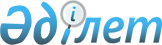 Алматы облысының 2010-2012 жылдарға арналған облыстық бюджеті туралыАлматы облыстық мәслихатының 2009 жылғы 9 желтоқсандағы N 26-162 шешімі. Алматы облысының әділет департаментінде 2009 жылы 25 желтоқсанда N 2041 тіркелді      РҚАО ескертпесі.

      Мәтінде авторлық орфография және пунктуация сақталған.       

Қазақстан Республикасы Бюджет кодексінің 8-бабына, Қазақстан Республикасы "Қазақстан Республикасындағы жергілікті мемлекеттік басқару және өзін-өзі басқару туралы" Заңының 6–бабы 1–тармағының 1–тармақшасына және Қазақстан Республикасының "2010-2012 жылдарға арналған республикалық бюджет туралы" Заңына сәйкес, Алматы облыстық мәслихаты ШЕШІМ ҚАБЫЛДАДЫ:

       

1. 2010-2012 жылдарға арналған облыстық бюджет тиесінше 1, 2 және 3-қосымшаларға сәйкес, оның ішінде 2010 жылға төмендегі көлемде бекітілсін:



      1) Кірістер – 167407452 мың теңге, оның ішінде:

      салықтық түсімдер бойынша – 17960027 мың теңге;

      салықтық емес түсімдер бойынша – 66194 мың теңге;

      негізгі капиталды сатудан түскен түсімдер бойынша – 3202 мың теңге;

      трансферттердің түсімдері бойынша – 149378029 мың теңге, оның ішінде:

      Облыстық бюджеттің, Астана және Алматы қалалары бюджеттерінің басқа облыстық бюджеттермен, Астана және Алматы қалаларының бюджеттерімен өзара қатынастары – 870000 мың теңге;

      Облыстық бюджеттерге, Астана және Алматы қалаларының бюджеттеріне әкімшілік-аумақтық бірліктің саяси, экономикалық және әлеуметтік тұрақтылығына, адамдардың өмірі мен денсаулығына қауіп төндіретін табиғи және техногендік сипаттағы төтенше жағдайлар туындағанда, жалпы республикалық не халықаралық маңызы бар іс-шаралар өткізілген жағдайда берілетін трансферттер – 870000 мың теңге;

      аудандық (қалалық) бюджеттерден бюджеттік алымдар – 14989520 мың теңге;

      республикалық бюджеттен түсетін трансферттер – барлығы – 129862487 мың теңге, оның ішінде:

      ағымдағы мақсатты трансферттер - 28405894 мың теңге, оның ішінде:

      Бизнестің 2020 жылға дейінгі жол картасы бағдарламасы шеңберінде жеке кәсіпкерлікті қолдау - 973327 мың теңге;

      білім беруге – 1689049 мың теңге;

      денсаулық сақтауға – 6227936 мың теңге;

      әлеуметтік көмекке – 1084202 мың теңге;

      мемлекеттік білім беру тапсырысы негізінде техникалық және кәсіптік, орта білімнен кейінгі білім беру ұйымдарында білім алушыларға стипендиялардың мөлшерін ұлғайтуға – 164626 мың теңге;

      елді мекендер саласының мамандарын әлеуметтік қолдау шараларын іске асыру үшін – 61405 мың теңге;

      ауыл шаруашылығын дамытуға бағытталған субсидиялар – 6974704 мың теңге;

      миграциялық полицияның қосымша штаттық санын ұстауға және материалдық-техникалық қамтамасыздандыру, оралмандарды құжаттандыру, оралмандарды біріктіру, бейімдеу және уақытша орналастыру орталығына – 1775 мың теңге;

      автокөлік жолдарын күрделі жөндеуден өткізуге – 1059509 мың теңге;

      халыққа қызмет корсету орталықтарын ұстауға – 576470 мың теңге;

      мемлекеттік басқару деңгейлері арасында өкілеттіктердің аражігін ажырату шеңберінде қоршаған қорғау саласында берілетін функцияларды іске асыруға – 1815 мың теңге;

      жергілікті атқарушы органдардың ветеринария саласындағы құрылымдарын ұстауға – 268562 мың теңге;

      эпизоотияға қарсы шараларды жүргізуге – 917688 мың теңге;

      "Мак" операциясын өткізуге – 2397 мың теңге;

      өңірлік жұмыспен қамту және кадрларды қайта даярлау стратегиясын жүзеге асыру аясында – барлығы – 7495672 мың теңге, оның ішінде:

      білім беру объектілерін күрделі жөндеуге – 998600 мың теңге;

      денсаулық сақтау объектілерін күрделі жөндеуге – 426700 мың теңге;

      әлеуметтік қамсыздандыру объектілерін күрделі жөндеуге – 66700 мың теңге;

      мәдениет объектілерін күрделі жөндеуге – 100000 мың теңге;

      спорт объектілерін күрделі жөндеуге – 126692 мың теңге;

      облыстық және аудандық маңызы бар автомобиль жолдары мен қала көшелерін жөндеу және күтіп ұстауға – 1617200 мың теңге;

      кенттер, ауылдар (селолар), ауылдық (селолық) округтарда басым әлеуметтік жобаларды қаржыландыруға – 1382067 мың теңге;

      инженерлік-коммуникациялық инфрақұрылымды жөндеу және елді мекендерді аббаттандыруға – 2146213 мың теңге;

      жастар тәжірибесі бағдарламаларын кеңейтуге – 216000 мың теңге;

      әлеуметтік жұмыс орындарын құру – 168000 мың теңге;

      кадрларды даярлау және қайта даярлауға – 247500 мың теңге;

      дамытуға арналған мақсатты трансферттер – 27656596 мың теңге, оның ішінде:

      білім беру объектілерін салу және жаңғыртуына – 4011904 мың теңге;

      білім беру объектілерін сейсмикасын күшейтуге – 427447 мың теңге;

      денсаулық сақтау объектілерін салу және жаңғыртуына – 6645022 мың теңге;

      Бизнестің 2020 жылға дейінгі жол картасы бағдарламасы шеңберінде индустриялық инфрақұрылымды дамыту - 508800 мың теңге;

      денсаулық сақтау объектілерін сейсмикасын күшейтуге – 384122 мың теңге;

      мемлекеттік коммуналдық тұрғын үй қорының тұрғын үйлері құрылысы – 586000 мың теңге;

      инженерлік-коммуникациялық инфрақұрылымды дамытуға және жайғастыруға – 1755000 мың теңге;

      индустриалдық аймақтың инженерлік-коммуникациялық инфрақұрылымын дамытуға және жайғастыруға (серіктес қалаларды дамыту) – 3479576 мың теңге;

      ауылдық (селолық) елді мекендерді ауыз сумен жабдықтау объектілерін салу және жаңғыртуға – 1715333 мың теңге;

      спорт объектілерінің құрылысына – 1205189 мың теңге;

      автокөлік жолдарын қайта жөндеуден өткізуге – 354000 мың теңге;

      инженерлік – коммуникациялық инфрақұрылымын салу үшін уәкілетті ұйымның жарғылық капиталын қалыптастыруға – 4983616 мың теңге;

      өңірлік жұмыспен қамту және кадрларды қайта даярлау стратегиясын жүзеге асыру аясында – барлығы – 1600587 мың теңге, оның ішінде:

      инженерлік-коммуникациялық инфрақұрылымды дамытуға – 1537587 мың теңге;

      білім беру объектілерін сейсмикасын күшейтуге – 63000 мың теңге;

      субвенциялар – 73799997 мың теңге.



      2) шығындар – 164929469 мың теңге.



      3) таза бюджеттік несиелендірулер – 5914211 мың теңге, оның ішінде:

      бюджеттік кредиттер - 6863583 мың теңге;

      бюджеттік кредиттерді өтеу – 949372 мың теңге.



      4) қаржылық активтермен операциялар бойынша сальдо – 5393963 мың теңге, оның ішінде:

      қаржылық активтерді сатып алу – 5393963 мың теңге.



      5) тапшылық – -8830191 мың теңге;



      6) бюджет тапшылығын қаржыландыру – 8830191 мың теңге.

      Ескерту. 1-тармаққа өзгеріс енгізілді - Алматы облыстық мәслихатының 2010.01.28 N 27-173 (2010 жылдың 1 қаңтарынан бастап қолданысқа енгізіледі); 2010.03.25 N 31-185 (2010 жылдың 1 қаңтарынан бастап қолданысқа енгізіледі); 2010.04.12 N 32-188 (2010 жылдың 1 қаңтарынан бастап қолданысқа енгізіледі); 2010.06.16 N 34-201 (2010 жылдың 1 қаңтарынан бастап қолданысқа енгізіледі); 2010.08.16 N 36-209 (2010 жылдың 1 қаңтарынан бастап қолданысқа енгізіледі); 2010.10.13 N 37-212 (2010 жылдың 1 қаңтарынан бастап қолданысқа енгізіледі); 2010.11.30 N 38-219 (2010 жылдың 1 қаңтарынан бастап қолданысқа енгізіледі) Шешімдерімен.

       

2. "Жеке табыс салығы", "Әлеуметтік салық", "Жер үсті көздерінің су ресурстарын пайдалануға төленетін ақы", "Орман пайдалануға төленетін ақы" және "Қоршаған ортаға эмиссия үшін төленетін ақы" "Жергілікті бюджеттен берілген пайдаланбаған бюджеттік кредиттерді қайтару" кодтары бойынша түсімдер бірыңғай бюджеттік жіктеу кірістерінің жіктелуі облыстық бюджетке 100 % – мөлшерде түсетіні белгіленсін.

      Ескерту. 2-тармаққа өзгеріс енгізілді - Алматы облыстық мәслихатының 2010.10.13 N 37-212 (2010 жылдың 1 қаңтарынан бастап қолданысқа енгізіледі) Шешімімен.

       

3. 2010 жылға арналған облыстық бюджетте аудандық бюджеттер мен облыстық маңызы бар қалалар бюджеттерінен 14989520 мың теңге сомасында бюджеттік алымдар көзделінсін, оның ішінде:

      Іле ауданы бойынша – 14989520 мың теңге.

       

4. 2010 жылға арналған облыстық бюджетте облыстық бюджеттен аудандар бюджеттеріне және облыстық маңызы бар қалалар бюджеттеріне берілетін субвенциялар 32939291 мың теңге сомасында белгіленсін, оның ішінде:

      5. Қазақстан Республикасында 2005-2010 жылдарға арналған білім беруді дамытудың мемлекеттік бағдарламасын іске асыру үшін, облыстық бюджетте 4-қосымшаға сәйкес, аудандар мен қалалар бюджеттеріне республикалық бюджет қаражаты есебінен 2575769 мың теңге және облыстық бюджет қаражаты есебінен 642962 мың теңге сомасында ағымдағы нысаналы трансферттер ескерілсін, оның ішінде:

      мектеп жасына дейінгі балаларға арналған мекемелерді күрделі жөндеуге - 417582 мың теңге;

      қайтадан іске қосылған білім объектілерін ұстауға – 943505 мың теңге;

      мектепке дейінгі білім беру ұйымдарында мемлекеттік білім беру тапсырыстарын іске асыруға – 906757 мың теңге;

      мемлекеттік бастауыш, негізгі орта және жалпы орта білім беру мекемелерінде лингофон және мультимедия кабинеттерін құруға – 271313 мың теңге;

      мемлекеттік бастауыш, негізгі орта және жалпы орта білім беру мекемелеріндегі физика, химия, биология кабинеттерін оқу құралдарымен жабдықтауға – 286790 мың теңге;

      мектеп жасына дейінгі мекемелерді оқу материалдарымен қамтамасыз етуге – 167404 мың теңге.

      Ескерту. 5-тармаққа өзгеріс енгізілді - Алматы облыстық мәслихатының 2010.04.12 N 32-188 (2010 жылдың 1 қаңтарынан бастап қолданысқа енгізіледі); 2010.08.16 N 36-209 (2010 жылдың 1 қаңтарынан бастап қолданысқа енгізіледі) 2010.10.13 N 37-212 (2010 жылдың 1 қаңтарынан бастап қолданысқа енгізіледі); 2010.11.30 N 38-219 (2010 жылдың 1 қаңтарынан бастап қолданысқа енгізіледі) Шешімдерімен.

       

6. 2010 жылға арналған облыстық бюджетте республикалық бюджеттен бөлінетін ағымдағы нысаналы трансферттер есебінен Қазақстан Республикасында техникалық және кәсіптік білім беруді дамытудың 2008-2012 жылдарға арналған мемлекеттік бағдарламасын іске асыру шеңберінде кәсіптік лицейлер үшін шетелдік ағылшын тілі оқытушыларын тартуға 15600 мың теңге көзделсін.

       

7. 2010 жылға арналған облыстық бюджетте республикалық бюджеттен бөлінетін ағымдағы нысаналы трансферттер есебінен жергілікті атқару органдарының мемлекеттік білім беру тапсырысы негізінде техникалық және кәсіптік, орта білімнен кейінгі білім беру ұйымдарында білім алушыларға стипендиялар төлеуге – 164626 мың теңге көзделсін, оның ішінде:

      білім беруге – 151607 мың теңге;

      денсаулық сақтауға – 13019 мың теңге.

      Ескерту. 7-тармаққа өзгеріс енгізілді - Алматы облыстық мәслихатының 2010.04.12 N 32-188 (2010 жылдың 1 қаңтарынан бастап қолданысқа енгізіледі) Шешімімен.

       

8. Денсаулық сақтау бойынша 2010 жылға арналған облыстық бюджетте республикалық бюджеттен ағымдағы нысаналы трансферттер есебінен 6227936 мың теңге сомасында қаражат көзделсін, оның ішінде:

      туберкулезге қарсы препараттарды сатып алуға – 88098 мың теңге;

      диабетке қарсы препараттарды сатып алуға – 254051 мың теңге;

      ересек гетологиялық науқастарды химиопрепараттармен қамтамасыз етуге – 54954 мың теңге;

      миокардтың инфарктымен науқастанушыларды тромболитикалық препараттармен қамтамасыз етуге – 43195 мың теңге;

      гемефилиямен науқастанушы ересектердің қанын тұқырту факторымен қамтамасыз етуге – 439509 мың теңге;

      аурудың алдын алу, салауатты өмір салтын насихаттау және қалыптастыруға – 134357 мың теңге;

      облыстардың тегін медициналық көмектің кепілдік берілген көлемін қаржыландыруын орташа өңірлік деңгейге кезеңмен жеткізуге – 3807989 мың теңге;

      еңбекке дифақы төлеуге (психоэмоционалды және физикалық жүктемелер үшін қосымша ақы алушылар тізімін кеңейту) – 205066 мың теңге;

      дәрі-дәрмек құралдарын, вакциналар мен басқа да иммунобиологиялық препараттарды сатып алуға – 300774 мың теңге;

      В және С гепатиті вирусымен науқасшыларға дәрі-дәрмек құралдарын сатып алуға – 26172 мың теңге;

      жергілікті деңгейде денсаулық сақтау ұйымдарын материалдық-техникалық жабдықтауға – 729058 мың теңге;

      жергілікті деңгейде қан тапсыру орталықтарын материалдық-техникалық жарақтандыруға – 144114 мың теңге.

      Ескерту. 8-тармаққа өзгеріс енгізілді - Алматы облыстық мәслихатының 2010.04.12 N 32-188 (2010 жылдың 1 қаңтарынан бастап қолданысқа енгізіледі); 2010.10.13 N 37-212 (2010 жылдың 1 қаңтарынан бастап қолданысқа енгізіледі) Шешімдерімен.

       

9. 2010 жылға арналған облыстық бюджетте 5-қосымшаға сәйкес, аудандар мен қалалар бюджеттеріне ағымдағы нысаналы трансферттер ескерілсін:

      табысы аз отбасыларына 18 жасқа дейінгі балаларға мемлекеттік жәрдемақыларға – 118569 мың теңге;

      мемлекеттік атаулы әлеуметтік көмекке – 78733 мың теңге;

      Ұлы Отан соғысындағы Жеңістің 65 жылдығына орай Ұлы Отан соғысының қатысушылары мен мүгедектеріне, сондай-ақ оларға теңестірілген адамдарға; 1941 жылғы 22 маусым - 1945 жылғы 3 қыркүйек аралығындағы кезеңде майдандағы армия құрамына кірмеген әскери бөлімдерде, мекемелерде, әскери-оқу орындарында әскери қызмет өткерген, "1941-1945 жж. Ұлы Отан соғысында Германияны жеңгенi үшiн" медалімен немесе "Жапонияны жеңгені үшін" медалімен марапатталған әскери қызметшілерге, оның ішінде запасқа (отставкаға) шыққандарға, Ұлы Отан соғысы жылдарында тылда кемінде алты ай жұмыс істеген (қызмет өткерген) адамдарға біржолғы материалдық көмек төлеуге, сонымен қатар Тәуелсіз Мемлекеттер Достастығының елдері, Қазақстан Республикасының аумағы бойынша жол жүруін, сондай-ақ оларға және олармен бірге жүретін адамдарға Мәскеу, Астана қалаларында мерекелік іс-шараларға қатысуы үшін тамақтануына, тұруына, жол жүруіне арналған шығыстарын төлеуді қамтамасыз етуге – 595959 мың теңге;

      тұрғын үй көмегіне – 453842 мың теңге;

      облыс әкімінің грантына – 90122 мың теңге.

      Ескерту. 9-тармаққа өзгеріс енгізілді - Алматы облыстық мәслихатының 2010.01.28 N 27-173 (2010 жылдың 1 қаңтарынан бастап қолданысқа енгізіледі); 2010.04.12 N 32-188 (2010 жылдың 1 қаңтарынан бастап қолданысқа енгізіледі); 2010.08.16 N 36-209 (2010 жылдың 1 қаңтарынан бастап қолданысқа енгізіледі); 2010.10.13 N 37-212 (2010 жылдың 1 қаңтарынан бастап қолданысқа енгізіледі); 2010.11.30 N 38-219 (2010 жылдың 1 қаңтарынан бастап қолданысқа енгізіледі) Шешімдерімен.

       

10. 2010 жылға арналған облыстық бюджетте жастар тәжірибесі бағдарламаларын кеңейту және әлеуметтік жұмыс орындарын құру үшін республикалық бюджет қаражаты есебінен 6-қосымшаға сәйкес, аудандар мен қалалар бюджеттеріне 384000 мың теңге сомасында ағымдағы нысаналы трансферттер ескерілсін.

       

11. 2010 жылға арналған облыстық бюджетте елді мекендер саласының мамандарын әлеуметтік қолдау шараларын іске асыру үшін республикалық бюджет қаражаты есебінен 7-қосымшаға сәйкес, аудандар мен қалалар бюджеттеріне 61405 мың теңге сомасында ағымдағы нысаналы трансферттер ескерілсін.

      Ескерту. 11-тармаққа өзгеріс енгізілді - Алматы облыстық мәслихатының 2010.10.13 N 37-212 (2010 жылдың 1 қаңтарынан бастап қолданысқа енгізіледі) Шешімімен.

       

12. 2010 жылға арналған облыстық бюджетте республикалық бюджеттен бөлінетін ағымдағы нысаналы трансферттер есебінен:

      мемлекеттік әлеуметтік тапсырыс стандарттарын енгізуге – 267676 мың теңге;

      медициналық - әлеуметтік мекемелерде тамақтану нормаларын ұлғайтуға – 231170 мың теңге сомасында қаражат көзделсін.

       

13. 2010 жылға арналған облыстық бюджетте ауыл шаруашылығын дамытуға бағытталған республикалық бюджеттен бөлінетін ағымдағы нысаналы трансферттер есебінен 6974704 мың теңге сомасында субсидиялар көзделсін, оның ішінде:

      тұқым шаруашылығын қолдауға – 254797 мың теңге;

      асыл тұқымды мал шаруашылығын қолдауға – 418160 мың теңге;

      өндірілетін ауыл шаруашылығы дақылдарының шығымдылығын және сапасын арттыруды қолдауға – 237233 мың теңге;

      көктемгі егіс және егін жинау жұмыстарын жүргізуге қажетті жанар-жағар май материалдары мен басқа да тауарлық-материалдық құндылықтардың бағасын арзандатуға – 947917 мың теңге;

      ауыл шаруашылық тауар өндірушілерге су жеткізу бойынша көрсетілетін қызметтердің құнын субсидиялауға – 494446 мың теңге;

      жеміс-жидек дақылдарының және жүзімнің көп жылдық екпелерін отырғызу мен өсіруді қамтамасыз етуге – 248099 мың теңге;

      мал шаруашылығы өнімділігін және өнімдерінің сапасын арттыруды субсидиялауға – 4372660 мың теңге;

      ауыз сумен жабдықтаудың баламасыз көздерi болып табылатын сумен жабдықтаудың аса маңызды топтық және оқшау жүйелерiнен ауыз су беру бойынша көрсетілетін қызметтердің құнын субсидиялауға – 1392 мың теңге.

      Ескерту. 13-тармаққа өзгеріс енгізілді - Алматы облыстық мәслихатының 2010.04.12 N 32-188 (2010 жылдың 1 қаңтарынан бастап қолданысқа енгізіледі); 2010.10.13 N 37-212 (2010 жылдың 1 қаңтарынан бастап қолданысқа енгізіледі); 2010.11.30 N 38-219 (2010 жылдың 1 қаңтарынан бастап қолданысқа енгізіледі) Шешімдерімен.

       

14. 2010 жылға арналған облыстық бюджетте жергілікті атқарушы органдардың ветеринария саласындағы құрылымдарын ұстау үшін республикалық бюджет қаражаты есебінен 8-қосымшаға сәйкес, аудандар мен қалалар бюджеттеріне 266377 мың теңге сомасында ағымдағы нысаналы трансферттер ескерілсін.

      Ескерту. 14-тармаққа өзгеріс енгізілді - Алматы облыстық мәслихатының 2010.01.28 N 27-173 (2010 жылдың 1 қаңтарынан бастап қолданысқа енгізіледі); 2010.04.12 N 32-188 (2010 жылдың 1 қаңтарынан бастап қолданысқа енгізіледі) Шешімдерімен.

       

15. 2010 жылға арналған облыстық бюджетте эпизоотияға қарсы шараларды жүргізу үшін республикалық бюджет қаражаты есебінен 9-қосымшаға сәйкес, аудандар мен қалалар бюджеттеріне 902354 мың теңге сомасында ағымдағы нысаналы трансферттер ескерілсін.



      15-1) 2010 жылға арналған облыстық бюджетте малды союға арналған арнайы орындар және алаңдардың құрылысына 26-қосымшаға сәйкес аудандар мен қалалар бюджеттеріне 100000 мың теңге сомасында нысаналы дамыту трансферттері ескерілсін.

      Ескерту. Шешім 15-1 тармақпен толықтырылды - Алматы облыстық мәслихатының 2010.01.28 N 27-173 (2010 жылдың 1 қаңтарынан бастап қолданысқа енгізіледі) Шешімімен.



      15-2) 2010 жылға арналған облыстық бюджетте алып қойылатын және жойылатын ауру жануарлардың, жануарлардан алынатын өнімдер мен шикізаттың құнын иелеріне өтеуге 27-қосымшаға сәйкес аудандар мен қалалар бюджеттеріне 39998 мың теңге сомасында ағымдағы нысаналы трансферттер ескерілсін.

      Ескерту. Шешім 15-2 тармақпен толықтырылды - Алматы облыстық мәслихатының 2010.01.28 N 27-173 (2010 жылдың 1 қаңтарынан бастап қолданысқа енгізіледі) Шешімімен.

      Ескерту. 15-тармаққа өзгерту енгізілді - Алматы облыстық мәслихатының 2010.04.12 N 32-188 (2010 жылдың 1 қаңтарынан бастап қолданысқа енгізіледі) Шешімімен.

       

16. 2010 жылға арналған облыстық бюджетте елді мекендер саласының мамандарын әлеуметтік қолдау шараларын іске асыру үшін республикалық бюджет қаражаты есебінен 10-қосымшаға сәйкес, аудандар мен қалалар бюджеттеріне 312612 мың теңге сомасында кредит ескерілсін.

       

17. 2010 жылға арналған облыстық бюджетте Қазақстан Республикасында 2008-2010 жылдарға арналған тұрғын үй құрылысын дамытудың Мемлекеттік бағдарламасын жүзеге асыруға аудандар мен қалалар бюджеттеріне нысаналы даму трансферттері көзделсін:

      11-қосымшаға сәйкес, инженерлік-коммуникациялық инфрақұрылымын дамытуға және жайғастыруға 6024301 мың теңге сомасында;

      12-қосымшаға сәйкес, мемлекеттік коммуналдық тұрғын үй қоры тұрғын үйлерінің құрылысына 1104835 мың теңге сомасында.



      1) 2010 жылға арналған облыстық бюджетте үлескерлердің қатысуымен салынып жатқан тұрғын үй кешенінің құрылысына кредит беруге 5700000 мың теңге қаражат ескерілсін;

      Ескерту. Шешім 17-1 тармақпен толықтырылды - Алматы облыстық мәслихатының 2010.11.30 N 38-219 (2010 жылдың 1 қаңтарынан бастап қолданысқа енгізіледі) Шешімімен.

      Ескерту. 17-тармаққа өзгеріс енгізілді - Алматы облыстық мәслихатының 2010.01.28 N 27-173 (2010 жылдың 1 қаңтарынан бастап қолданысқа енгізіледі); 2010.04.12 N 32-188 (2010 жылдың 1 қаңтарынан бастап қолданысқа енгізіледі); 2010.06.16 N 34-201 (2010 жылдың 1 қаңтарынан бастап қолданысқа енгізіледі); 2010.10.13 N 37-212 (2010 жылдың 1 қаңтарынан бастап қолданысқа енгізіледі): 2010.11.30 N 38-219 (2010 жылдың 1 қаңтарынан бастап қолданысқа енгізіледі) Шешімдерімен.

       

18. 2010 жылға арналған облыстық бюджетте білім беру объектілерінің құрылысына 13-қосымшаға сәйкес, аудандық және қалалық бюджеттеріне 6448404 мың теңге сомасында нысаналы даму трансферттер ескерілсін.

      Ескерту. 18-тармаққа өзгеріс енгізілді - Алматы облыстық мәслихатының 2010.01.28 N 27-173 (2010 жылдың 1 қаңтарынан бастап қолданысқа енгізіледі); 2010.04.12 N 32-188 (2010 жылдың 1 қаңтарынан бастап қолданысқа енгізіледі); 2010.06.16 N 34-201 (2010 жылдың 1 қаңтарынан бастап қолданысқа енгізіледі); 2010.08.16 N 36-209 (2010 жылдың 1 қаңтарынан бастап қолданысқа енгізіледі); 2010.10.13 N 37-212 (2010 жылдың 1 қаңтарынан бастап қолданысқа енгізіледі); 2010.11.30 N 38-219 (2010 жылдың 1 қаңтарынан бастап қолданысқа енгізіледі) Шешімдерімен.

       

19. 2010 жылға арналған облыстық бюджетте елді мекендерді ауыз сумен жабдықтау объектілерін салу және жаңғыртуға 14-қосымшаға сәйкес, аудандық және қалалық бюджеттеріне 3807488 мың теңге сомасында нысаналы даму трансферттер ескерілсін.

      Ескерту. 19-тармаққа өзгеріс енгізілді - Алматы облыстық мәслихатының 2010.01.28 N 27-173 (2010 жылдың 1 қаңтарынан бастап қолданысқа енгізіледі); 2010.04.12 N 32-188 (2010 жылдың 1 қаңтарынан бастап қолданысқа енгізіледі); 2010.06.16 N 34-201 (2010 жылдың 1 қаңтарынан бастап қолданысқа енгізіледі); 2010.08.16 N 36-209 (2010 жылдың 1 қаңтарынан бастап қолданысқа енгізіледі); 2010.10.13 N 37-212 (2010 жылдың 1 қаңтарынан бастап қолданысқа енгізіледі); 2010.11.30 N 38-219 (2010 жылдың 1 қаңтарынан бастап қолданысқа енгізіледі) Шешімдерімен.

       

20. 2010 жылға арналған облыстық бюджетте коммуналдық шаруашылық объектілерін дамытуға 15-қосымшаға сәйкес, аудандық және қалалық бюджеттеріне 223425 мың теңге сомасында нысаналы даму трансферттер ескерілсін.

      Ескерту. 20-тармаққа өзгеріс енгізілді - Алматы облыстық мәслихатының 2010.08.16 N 36-209 (2010 жылдың 1 қаңтарынан бастап қолданысқа енгізіледі); 2010.11.30 N 38-219 (2010 жылдың 1 қаңтарынан бастап қолданысқа енгізіледі) Шешімдерімен.

       

21. 2010 жылға арналған облыстық бюджетте елді мекендер құрылысының бас жоспарын әзірлеуге 16-қосымшаға сәйкес, аудан және қала бюджеттеріне 219821 мың теңге сомасында ағымдағы нысаналы трансферттер ескерілсін.

      Ескерту. 21-тармаққа өзгеріс енгізілді - Алматы облыстық мәслихатының 2010.04.12 N 32-188 (2010 жылдың 1 қаңтарынан бастап қолданысқа енгізіледі) Шешімімен.

       

22. 2010 жылға арналған облыстық бюджетте Қазақстан Республикасында 2008-2010 жылдарға арналған тұрғын үй құрылысы мемлекеттік бағдарламасын іске асыру шеңберінде сыйақының (мүдденің) нөлдік ставкасы бойынша тұрғын үй салуға және сатып алуға 17-қосымшаға сәйкес, аудандық және қалалық бюджеттерді несиелендіруге 650971 мың теңге көзделсін.

      Ескерту. 22-тармаққа өзгеріс енгізілді - Алматы облыстық мәслихатының 2010.06.16 N 34-201 (2010 жылдың 1 қаңтарынан бастап қолданысқа енгізіледі); 2010.10.13 N 37-212 (2010 жылдың 1 қаңтарынан бастап қолданысқа енгізіледі); 2010.11.30 N 38-219 (2010 жылдың 1 қаңтарынан бастап қолданысқа енгізіледі) Шешімдерімен.

       

23. 2010 жылға арналған облыстық бюджетте заңнаманың өзгеруіне байланысты өтем ақы төлеміне 18-қосымшаға сәйкес, аудан және қала бюджеттеріне 4877774 мың теңге сомасында ағымдағы нысаналы трансферттер ескерілсін.

      Ескерту. 23-тармаққа өзгеріс енгізілді - Алматы облыстық мәслихатының 2010.10.13 N 37-212 (2010 жылдың 1 қаңтарынан бастап қолданысқа енгізіледі) Шешімімен.

       

24. 2010 жылға арналған облыстық бюджетте өңірлік жұмыспен қамту және кадрларды қайта даярлау стратегиясын жүзеге асыру аясында 19-қосымшаға сәйкес аудандар мен қалалар бюджеттеріне 7348561 мың теңге сомасында ағымдағы нысаналы трансферттер көзделсін.

      Ескерту. 24-тармаққа өзгеріс енгізілді - Алматы облыстық мәслихатының 2010.01.28 N 27-173 (2010 жылдың 1 қаңтарынан бастап қолданысқа енгізіледі); 2010.06.16 N 34-201 (2010 жылдың 1 қаңтарынан бастап қолданысқа енгізіледі); 2010.10.13 N 37-212 (2010 жылдың 1 қаңтарынан бастап қолданысқа енгізіледі); 2010.11.30 N 38-219 (2010 жылдың 1 қаңтарынан бастап қолданысқа енгізіледі) Шешімдерімен.

       

25. 2010 жылға арналған облыстық бюджетте өңірлік жұмыспен қамту және кадрларды қайта даярлау стратегиясын жүзеге асыру аясында 20-қосымшаға сәйкес аудандар мен қалалар бюджеттеріне 2575435 мың теңге сомасында нысаналы даму трансферттері көзделсін.



      25-1. 2010 жылға арналған облыстық бюджетте "Бизнестің 2020 жылға дейінгі жол картасы" бағдарламасы шеңберінде жеке кәсіпкерлікті қолдауға 973327 мың теңге сомасында республикалық бюджет есебінен ағымдағы нысаналы трансферттер ескерілсін.

      Ескерту. Шешім 25-1 тармақпен толықтырылды - Алматы облыстық мәслихатының 2010.06.16 N 34-201 (2010 жылдың 1 қаңтарынан бастап қолданысқа енгізіледі) Шешімімен.



      25-2. 2010 жылға арналған облыстық бюджетте "Бизнестің 2020 жылға дейінгі жол картасы" бағдарламасы шеңберінде индустриялық инфрақұрылымды дамытуға 508800 мың теңге сомасында республикалық бюджет есебінен нысаналы дамыту трансферттері ескерілсін.

      Ескерту. Шешім 25-2 тармақпен толықтырылды - Алматы облыстық мәслихатының 2010.06.16 N 34-201 (2010 жылдың 1 қаңтарынан бастап қолданысқа енгізіледі) Шешімімен.

      Ескерту. 25-тармаққа өзгеріс енгізілді - Алматы облыстық мәслихатының 2010.01.28 N 27-173 (2010 жылдың 1 қаңтарынан бастап қолданысқа енгізіледі) Шешімімен.

       

26. Бюджет саласында еңбек ақы қорының өзгеруіне байланысты аудан және қала бюджеттерінен облыстық бюджетке алымдар көлемі 21-қосымшаға сәйкес 3632798 сомасында бекітілсін.

      Ескерту. 26-тармаққа өзгеріс енгізілді - Алматы облыстық мәслихатының 2010.04.12 N 32-188; (2010 жылдың 1 қаңтарынан бастап қолданысқа енгізіледі); 2010.06.16 N 34-201 (2010 жылдың 1 қаңтарынан бастап қолданысқа енгізіледі) Шешімдерімен.

      27. 2010 жылға арналған облыстық бюджетте жер орналастыруға 

22-қосымшаға сәйкес, аудан және қала бюджеттеріне 128332 мың теңге сомасында ағымдағы нысаналы трансферттер ескерілсін.

      Ескерту. 27-тармаққа өзгеріс енгізілді - Алматы облыстық мәслихатының 2010.06.16 N 34-201 (2010 жылдың 1 қаңтарынан бастап қолданысқа енгізіледі) Шешімімен.

       

28. 2010 жылға арналған облыстық бюджетте қоршаған ортаны қорғау және объектілерді дамыту жөніндегі шараларды өткізуге 448937 мың теңге қарастырылсын.

      Ескерту. 28-тармаққа өзгеріс енгізілді - Алматы облыстық мәслихатының 2010.06.16 N 34-201 (2010 жылдың 1 қаңтарынан бастап қолданысқа енгізіледі); 2010.08.16 N 36-209 (2010 жылдың 1 қаңтарынан бастап қолданысқа енгізіледі) Шешімдерімен.

       

29. 2010 жылға арналған облыстық бюджетте автокөлік жолдарының қызмет атқаруын қамтамасыз етуге және көліктік инфрақұрылымды дамытуға 4591504 мың теңге қарастырылсын.

      Ескерту. 29-тармаққа өзгеріс енгізілді - Алматы облыстық мәслихатының 2010.01.28 N 27-173 (2010 жылдың 1 қаңтарынан бастап қолданысқа енгізіледі); 2010.06.16 N 34-201 (2010 жылдың 1 қаңтарынан бастап қолданысқа енгізіледі); 2010.08.16 N 36-209 (2010 жылдың 1 қаңтарынан бастап қолданысқа енгізіледі); 2010.10.13 N 37-212 (2010 жылдың 1 қаңтарынан бастап қолданысқа енгізіледі) Шешімдерімен.

       

30. 2010 жылға арналған облыстық бюджетте облыс әкімдігі қаулысымен анықталатын, облыстық жергілікті атқарушы органының резервiне 110166 мың теңге сомасы белгіленсін.

      Ескерту. 30-тармаққа өзгеріс енгізілді - Алматы облыстық мәслихатының 2010.10.13 N 37-212 (2010 жылдың 1 қаңтарынан бастап қолданысқа енгізіледі) Шешімімен.

       

31. 2010 жылға арналған облыс бюджетін дамытудың жергілікті бюджеттік бағдарламаларының тізімі 23-қосымшаға сәйкес, бюджеттік инвестициялық жобаларды (бағдарламаларды) жүзеге асыруға және заңды тұлғалардың жарғылық капиталын қалыптастыру немесе көбейтуге бағытталған бюджеттік бағдарламаларға бөлумен бекітілсін.

       

32. 2010 жылға арналған облыстық бюджетті атқару процесінде секвестрлеуге жатпайтын облыстық бюджеттік бағдарламалар тізбесі 24-қосымшаға сәйкес бекітілсін.

       

33. 2010 жылға арналған аудандар мен қалалар бюджеттерін атқару процесінде 25-қосымшаға сәйкес жергілікті бюджеттік бағдарламалар секвестрлеуге жатпайтын болып белгіленсін.



      34. Аудан мен қала әкімдері, облыс бойынша салық департаменті облыс бюджетінің салықтар мен төлемдер бойынша болжамды көрсеткіштерінің толық және сапалы орындалуын, шаруашылық жүргізуші субъектілердің барлық деңгейдегі бюджетке берешегін азайтуды және қосымша кіріс көздерін табуды қамтамасыз етсін.

       

35. Осы шешім 2010 жылғы 1 қаңтардан бастап қолданысқа енеді.

      Облыстық мәслихат

      сессиясының төрағасы                       А. Сейітов      Облыстық мәслихаттың

      хатшысы                                    А. Сыдық      КЕЛІСІЛГЕН:      Облыстық экономика және

      бюджеттік жоспарлау

      басқармасының бастығы                      Қыдыр Қасымбекұлы Тәжібаев

      2009 жылғы 09 желтоқсан

Алматы облыстық мәслихатының

2009 жылғы 9 желтоқсандағы

"Алматы облысының 2010-2012

жылдарға арналған облыстық

бюджеті туралы" N 26-162

шешіміне бекітілген

1-қосымша 

Алматы облысының 2010 жылға арналған облыстық бюджеті      Ескерту. 1-қосымша жаңа редакцияда - Алматы облыстық мәслихатының 2010.11.30 N 38-219 (2010 жылдың 1 қаңтарынан бастап қолданысқа енгізіледі) Шешімімен.

Алматы облыстық мәслихатының

2009 жылғы 9 желтоқсандағы

"Алматы облысының 2010-2012

жылдарға арналған облыстық

бюджеті туралы" N 26-162

шешіміне бекітілген

2-қосымша 

Алматы облысының 2011 жылға арналған облыстық бюджеті

Алматы облыстық мәслихатының

2009 жылғы 9 желтоқсандағы

"Алматы облысының 2010-2012

жылдарға арналған облыстық

бюджеті туралы" N 26-162

шешіміне бекітілген

3-қосымша 

Алматы облысының 2012 жылға арналған облыстық бюджеті

Алматы облыстық мәслихатының

2009 жылғы 9 желтоқсандағы

"Алматы облысының 2010-2012

жылдарға арналған облыстық

бюджеті туралы" N 26-162

шешіміне бекітілген

4-қосымша 

Қазақстан Республикасында білім беруді дамытудың 2005-2010

жылдарға мемлекеттік бағдарламасын іске асыруға аудандық және

қалалық бюджеттерге берілетін нысаналы трансферттердің сомасын

бөлу      Ескерту. 4-қосымша жаңа редакцияда - Алматы облыстық мәслихатының 2010.11.30 N 38-219 (2010 жылдың 1 қаңтарынан бастап қолданысқа енгізіледі) Шешімімен.

Алматы облыстық мәслихатының

2009 жылғы 9 желтоқсандағы

"Алматы облысының 2010-2012

жылдарға арналған облыстық

бюджеті туралы" N 26-162

шешіміне бекітілген

5-қосымша 

Халыққа әлеуметтік көмек көрсетуге аудандар мен қалалар

бюджеттеріне берілетін нысаналы ағымдағы трансферттердің

сомасын бөлу      Ескерту. 5-қосымша жаңа редакцияда - Алматы облыстық мәслихатының 2010.11.30 N 38-219 (2010 жылдың 1 қаңтарынан бастап қолданысқа енгізіледі) Шешімімен.

Алматы облыстық мәслихатының

2009 жылғы 9 желтоқсандағы

"Алматы облысының 2010-2012

жылдарға арналған облыстық

бюджеті туралы" N 26-162

шешіміне бекітілген

6-қосымша 

Республикалық бюджет қаражаты есебінен әлеуметтік жұмыс

орындарын құру және жастар тәжірибесі бағдарламаларын кеңейтуге

аудандар мен қалалар бюджеттеріне берілетін нысаналы ағымдағы

трансферттердің сомасын бөлу

Алматы облыстық мәслихатының

2009 жылғы 9 желтоқсандағы

"Алматы облысының 2010-2012

жылдарға арналған облыстық

бюджеті туралы" N 26-162

шешіміне бекітілген

7-қосымша 

Ауылдарда жұмыс жасайтын мамандарды әлеуметтік қолдауға

аудандар мен қалалар бюджеттеріне берілетін нысаналы ағымдағы

трансферттердің сомасын бөлу      Ескерту. 7-қосымша жаңа редакцияда - Алматы облыстық мәслихатының 2010.10.13 N 37-212 (2010 жылдың 1 қаңтарынан бастап қолданысқа енгізіледі) Шешімімен.

Алматы облыстық мәслихатының

2009 жылғы 9 желтоқсандағы

"Алматы облысының 2010-2012

жылдарға арналған облыстық

бюджеті туралы" N 26-162

шешіміне бекітілген

8-қосымша 

Ветеринария саласындағы жергілікті атқарушы органдардың

бөлімшелерін ұстауға аудандар мен қалалар бюджеттеріне

берілетін нысаналы ағымдағы трансферттердің сомасы      Ескерту. 8-қосымша жаңа редакцияда - Алматы облыстық мәслихатының 2010.10.13 N 37-212 (2010 жылдың 1 қаңтарынан бастап қолданысқа енгізіледі) Шешімімен.

Алматы облыстық мәслихатының

2009 жылғы 9 желтоқсандағы

"Алматы облысының 2010-2012

жылдарға арналған облыстық

бюджеті туралы" N 26-162

шешіміне бекітілген

9-қосымша 

Республикалық бюджет қаражаты есебінен эпизоотияға қарсы

іс-шаралар жүргізуге аудандар мен қалалар бюджеттеріне

берілетін нысаналы ағымдағы трансферттердің сомасын бөлу      Ескерту. 9-қосымша жаңа редакцияда - Алматы облыстық мәслихатының 2010.04.12 N 32-188 (2010 жылдың 1 қаңтарынан бастап қолданысқа енгізіледі) шешімімен.

Алматы облыстық мәслихатының

2009 жылғы 9 желтоқсандағы

"Алматы облысының 2010-2012

жылдарға арналған облыстық

бюджеті туралы" N 26-162

шешіміне бекітілген

10-қосымша 

Ауылдық елді мекендер саласының мамандарын әлеуметтік қолдау

шараларын іске асыру үшін берілетін бюджеттік кредиттерді бөлу

Алматы облыстық мәслихатының

2009 жылғы 9 желтоқсандағы

"Алматы облысының 2010-2012

жылдарға арналған облыстық

бюджеті туралы" N 26-162

шешіміне бекітілген

11-қосымша 

Инженерлік коммуникациялық инфрақұрылымды дамытуға және

жайластыруға аудандар мен қалалар бюджеттеріне берілетін

нысаналы даму трансферттердің сомасын бөлу      Ескерту. 11-қосымша жаңа редакцияда - Алматы облыстық мәслихатының 2010.11.30 N 38-219 (2010 жылдың 1 қаңтарынан бастап қолданысқа енгізіледі) шешімімен.

Алматы облыстық мәслихатының

2009 жылғы 9 желтоқсандағы

"Алматы облысының 2010-2012

жылдарға арналған облыстық

бюджеті туралы" N 26-162

шешіміне бекітілген

12-қосымша 

Мемлекеттік коммуналдық тұрғын үй қорының тұрғын құрылысына

аудандық және қалалық бюджеттерге берілетін нысаналы даму

трансферттерінің сомасын бөлу      Ескерту. 12-қосымша жаңа редакцияда - Алматы облыстық мәслихатының 2010.11.30 N 38-219 (2010 жылдың 1 қаңтарынан бастап қолданысқа енгізіледі) шешімімен.

Алматы облыстық мәслихатының

2009 жылғы 9 желтоқсандағы

"Алматы облысының 2010-2012

жылдарға арналған облыстық

бюджеті туралы" N 26-162

шешіміне бекітілген

13-қосымша 

Білім беру объектілерін салуға аудандар мен қалалар

бюджеттеріне берілетін нысаналы даму трансферттерінің сомасын

бөлу      Ескерту. 13-қосымша жаңа редакцияда - Алматы облыстық мәслихатының 2010.11.30 N 38-219 (2010 жылдың 1 қаңтарынан бастап қолданысқа енгізіледі) шешімімен.

Алматы облыстық мәслихатының

2009 жылғы 9 желтоқсандағы

"Алматы облысының 2010-2012

жылдарға арналған облыстық

бюджеті туралы" N 26-162

шешіміне бекітілген

14-қосымша 

Су жүйелерін дамытуға аудандар мен қалалар бюджеттеріне

берілетін нысаналы даму трансферттердің сомасын бөлу      Ескерту. 14-қосымша жаңа редакцияда - Алматы облыстық мәслихатының 2010.11.30 N 38-219 (2010 жылдың 1 қаңтарынан бастап қолданысқа енгізіледі) шешімімен.

Алматы облыстық мәслихатының

2009 жылғы 9 желтоқсандағы

"Алматы облысының 2010-2012

жылдарға арналған облыстық

бюджеті туралы" N 26-162

шешіміне бекітілген

15-қосымша 

Коммуналдық шаруашылық объектілерін дамытуға аудандық және

қалалық бюджеттерге берілетін нысаналы даму трансферттерінің

сомасын бөлу      Ескерту. 15-қосымша жаңа редакцияда - Алматы облыстық мәслихатының 2010.11.30 N 38-219 (2010 жылдың 1 қаңтарынан бастап қолданысқа енгізіледі) шешімімен.

Алматы облыстық мәслихатының

2009 жылғы 9 желтоқсандағы

"Алматы облысының 2010-2012

жылдарға арналған облыстық

бюджеті туралы" N 26-162

шешіміне бекітілген

16-қосымша 

Жергілікті бюджет есебінен елді мекендер құрылысының бас

жоспарын әзірлеуге аудандық және қалалық бюджеттерге берілетін

ағымдағы нысаналы трансферттерінің сомасын бөлу      Ескерту. 16-қосымша жаңа редакцияда - Алматы облыстық мәслихатының 2010.04.12 N 32-188 (2010 жылдың 1 қаңтарынан бастап қолданысқа енгізіледі) шешімімен.

Алматы облыстық мәслихатының

2009 жылғы 9 желтоқсандағы

"Алматы облысының 2010-2012

жылдарға арналған облыстық

бюджеті туралы" N 26-162

шешіміне бекітілген

17-қосымша 

Республикалық бюджет есебінен тұрғын үй салуға аудандар мен

қалалар бюджеттеріне берілетін кредиттер сомасын бөлу      Ескерту. 17-қосымша жаңа редакцияда - Алматы облыстық мәслихатының 2010.11.30 N 38-219 (2010 жылдың 1 қаңтарынан бастап қолданысқа енгізіледі) шешімімен.

Алматы облыстық мәслихатының

2009 жылғы 9 желтоқсандағы

"Алматы облысының 2010-2012

жылдарға арналған облыстық

бюджеті туралы" N 26-162

шешіміне бекітілген

18-қосымша 

Заңнаманың өзгеруіне байланысты аудандар мен қалалар

бюджеттерінің шығыстарына арналған төлем ақыға берілетін

ағымдағы нысаналы трансферттерін бөлу      Ескерту. 18-қосымша жаңа редакцияда - Алматы облыстық мәслихатының 2010.10.13 N 37-212 (2010 жылдың 1 қаңтарынан бастап қолданысқа енгізіледі) шешімімен.

Алматы облыстық мәслихатының

2009 жылғы 9 желтоқсандағы

"Алматы облысының 2010-2012

жылдарға арналған облыстық

бюджеті туралы" N 26-162

шешіміне бекітілген

19-қосымша 

Өңірлік жұмыспен қамту және кадрларды қайта даярлау

стратегиясын жүзеге асыру аясында аудандық және қалалық

бюджеттерге берілетін ағымдағы нысаналы трансферттерінің

сомасын бөлу      Ескерту. 19-қосымша жаңа редакцияда - Алматы облыстық мәслихатының 2010.11.30 N 38-219 (2010 жылдың 1 қаңтарынан бастап қолданысқа енгізіледі) шешімімен.кестенің жалғасы

Алматы облыстық мәслихатының

2009 жылғы 9 желтоқсандағы

"Алматы облысының 2010-2012

жылдарға арналған облыстық

бюджеті туралы" N 26-162

шешіміне бекітілген

20-қосымша 

Өңірлік жұмыспен қамту және кадрларды қайта даярлау

стратегиясын жүзеге асыру щеңберінде инженерлік коммуникациялық

инфрақұрылымды дамытуға және елді мекендерді көркейтуге

аудандық және қалалық бюджеттерге берілетін нысаналы даму

трансферттерінің сомасын бөлу      Ескерту. 20-қосымша жаңа редакцияда - Алматы облыстық мәслихатының 2010.10.13 N 37-212 (2010 жылдың 1 қаңтарынан бастап қолданысқа енгізіледі) шешімімен.

Алматы облыстық мәслихатының

2009 жылғы 9 желтоқсандағы

"Алматы облысының 2010-2012

жылдарға арналған облыстық

бюджеті туралы" N 26-162

шешіміне бекітілген

21-қосымша 

Бюджет саласында еңбек ақы қорының өзгеруіне байланысты аудан

және қала бюджеттерінен облыстық бюджетке нысаналы ағымдағы

трансферттердің сомасы      Ескерту. 21-қосымша жаңа редакцияда - Алматы облыстық мәслихатының 2010.06.16 N 34-201 (2010 жылдың 1 қаңтарынан бастап қолданысқа енгізіледі) шешімімен.

Алматы облыстық мәслихатының

2009 жылғы 9 желтоқсандағы

"Алматы облысының 2010-2012

жылдарға арналған облыстық

бюджеті туралы" N 26-162

шешіміне бекітілген

22-қосымша 

Аудан және қала бюджеттеріне жер орналастыру жұмыстарына

нысаналы трансферттерді бөлу      Ескерту. 22-қосымша жаңа редакцияда - Алматы облыстық мәслихатының 2010.06.16 N 34-201 (2010 жылдың 1 қаңтарынан бастап қолданысқа енгізіледі) шешімімен.

Алматы облыстық мәслихатының

2009 жылғы 9 желтоқсандағы

"Алматы облысының 2010-2012

жылдарға арналған облыстық

бюджеті туралы" N 26-162

шешіміне бекітілген

23-қосымша 

2010-2012 жылдарға арналған облыстық бюджеттің бюджеттік

инвестициялық жобаларды (бағдарламаларды) іске асыруға және

заңды тұлғалардың жарғылық капиталын қалыптастыруға немесе

ұлғайтуға бағытталған бюджеттік бағдарламаларға бөлінген

бюджеттік даму бағдарламаларының тізбесі

Алматы облыстық мәслихатының

2009 жылғы 9 желтоқсандағы

"Алматы облысының 2010-2012

жылдарға арналған облыстық

бюджеті туралы" N 26-162

шешіміне бекітілген

24-қосымша 

2010-2012 жылдарға арналған облыстық бюджеттің атқарылуы

барысында қысқартуға жатпайтын жергілікті бюджеттік

бағдарламалардың тізбесі

Алматы облыстық мәслихатының

2009 жылғы 9 желтоқсандағы

"Алматы облысының 2010-2012

жылдарға арналған облыстық

бюджеті туралы" N 26-162

шешіміне бекітілген

25-қосымша 

2010-2012 жылдарға арналған аудандық (қалалық) бюджеттің

атқарылуы барысында қысқартуға жатпайтын жергілікті бюджеттік

бағдарламалардың тізбесі

      Ескерту. 26-қосымша алынып тасталды - Алматы облыстық мәслихатының 2010.04.12 N 32-188 (2010 жылдың 1 қаңтарынан бастап қолданысқа енгізіледі) шешімімен.

Алматы облыстық мәслихатының

2009 жылғы 9 желтоқсандағы

"Алматы облысының 2010-2012

жылдарға арналған облыстық

бюджеті туралы" N 26-162

шешіміне бекітілген

27-қосымша 

Облыс бюджеті есебінен алып қойылатын және жойылатын ауру

жануарлардың, жануарлардан алынатын өнімдер мен шикізаттың

құнын иелеріне өтеуге аудандық және қалалық бюджеттерге

берілетін ағымдағы нысаналы трансферттерінің сомасын бөлу      Ескерту. 27-қосымшамен толықтырылды - Алматы облыстық мәслихатының 2010.10.13 N 37-212 (2010 жылдың 1 қаңтарынан бастап қолданысқа енгізіледі) шешімімен.
					© 2012. Қазақстан Республикасы Әділет министрлігінің «Қазақстан Республикасының Заңнама және құқықтық ақпарат институты» ШЖҚ РМК
				Ақсу ауданына1734289 мың теңгеАлакөл ауданына1602045 мың теңгеБалқаш ауданына1423492 мың теңгеЕңбекшіқазақ ауданына4333343 мың теңгеЕскелді ауданына1723512 мың теңгеЖамбыл ауданына2845529 мың теңгеҚаратал ауданына1345792 мың теңгеКербұлақ ауданына1898823 мың теңгеКөксу ауданына1350436 мың теңгеПанфилов ауданына3007855 мың теңгеРайымбек ауданына3003580 мың теңгеСарқан ауданына1441015 мың теңгеТалғар ауданына1114887 мың теңгеҰйғыр ауданына2183768 мың теңгеТалдықорған қаласына3276437 мың теңгеТекелі қаласына654488 мың теңгеСанатыСанатыСанатыСанатыСомасы

(мың теңге)СыныпСыныпСыныпСомасы

(мың теңге)Ішкі сыныпІшкі сыныпСомасы

(мың теңге)А Т А У ЫСомасы

(мың теңге)I. Кірістер1674074521Салықтық түсімдер1796002701Табыс салығы98059362Жеке табыс салығы980593603Әлеуметтiк салық72232971Әлеуметтік салық722329705Тауарларға, жұмыстарға және қызметтер көрсетуге

салынатын iшкi салықтар9307943Табиғи және басқа ресурстарды пайдаланғаны үшiн

түсетiн түсiмдер9307942Салықтық емес түсiмдер6619401Мемлекет меншігінен түсетін түсімдер344965Мемлекет меншігіндегі мүлікті жалға беруден

түсетін кірістер22006Бюджет қаражатын банк шоттарына орналастырғаны

үшін сыйақылар54007Мемлекеттік бюджеттен берілген кредиттер

бойынша сыйақы2689604Мемлекеттік бюджеттен қаржыландырылатын,

сондай-ақ Қазақстан Республикасы Ұлттық

Банкінің бюджетінен (шығыстар сметасынан)

ұсталатын және қаржыландырылатын мемлекеттік

мекемелер салатын айыппұлдар, өсімпұлдар,

санкциялар, өндіріп алулар270981Мұнай секторы ұйымдарынан түсетін түсімдерді

қоспағанда, мемлекеттік бюджеттен

қаржыландырылатын, сондай-ақ Қазақстан

Республикасы Ұлттық Банкінің бюджетінен

(шығыстар сметасынан) ұсталатын және

қаржыландырылатын мемлекеттік мекемелер салатын

айыппұлдар, өсімпұлдар, санкциялар, өндіріп

алулар2709806Басқа да салықтық емес түсiмдер46001Басқа да салықтық емес түсiмдер46003Негізгі капиталды сатудан түсетін түсімдер320201Мемлекеттік мекемелерге бекітілген мемлекеттік

мүлікті сату32021Мемлекеттік мекемелерге бекітілген мемлекеттік

мүлікті сату32024Трансферттерден түсетін түсімдер14937802901Төмен тұрған мемлекеттiк басқару органдарынан

алынатын трансферттер186455422Аудандық (қалалық) бюджеттерден трансферттер1864554202Мемлекеттiк басқарудың жоғары тұрған

органдарынан түсетiн трансферттер1298624871Республикалық бюджеттен түсетiн трансферттер12986248703Облыстардың, Астана және Алматы қалаларының

бюджеттеріне берілетін трансферттер8700001Облыстық бюджеттің, Астана және Алматы қалалары

бюджеттерінің басқа облыстық бюджеттермен,

Астана және Алматы қалаларының бюджеттерімен

өзара қатынастары870000Функционалдық топФункционалдық топФункционалдық топФункционалдық топФункционалдық топСомасы

(мың теңге)Кіші функцияКіші функцияКіші функцияКіші функцияСомасы

(мың теңге)Бюджеттік бағдарламалардың әкiмшiсiБюджеттік бағдарламалардың әкiмшiсiБюджеттік бағдарламалардың әкiмшiсiСомасы

(мың теңге)БағдарламаБағдарламаСомасы

(мың теңге)А Т А У ЫСомасы

(мың теңге)II. Шығындар16492946901Жалпы сипаттағы мемлекеттiк қызметтер20175541Мемлекеттiк басқарудың жалпы функцияларын

орындайтын өкiлдi, атқарушы және басқа

органдар1696916110Облыс мәслихатының аппараты43705001Облыс мәслихатының қызметін қамтамасыз ету

жөніндегі қызметтер43013004Мемлекеттік органдарды

материалдық-техникалық жарақтандыру692120Облыс әкімінің аппараты1653211001Облыс әкімінің қызметін қамтамасыз ету800714002Ақпараттық жүйелер құру91000003Жеке және заңды тұлғаларға "жалғыз терезе"

қағидасы бойынша мемлекеттік қызметтер

көрсететін халыққа қызмет орталықтарының

қызметін қамтамасыз ету576470005Мемлекеттік органдарды

материалдық-техникалық жарақтандыру177244125Облыстық, республикалық маңызы бар

қалалардың, астананың бюджеттерінен

берілетін нысаналы трансферттердің есебінен

табиғи және техногендік сипаттағы төтенше

жағдайлардың салдарларын жою,

әкiмшiлiк-аумақтық бiрлiктiң саяси,

экономикалық және әлеуметтiк тұрақтылығына,

адамдардың өмірі мен денсаулығына қауіп

төндіретін жалпы республикалық немесе

халықаралық маңызы бар жағдайларды жою

бойынша ағымдағы шығыстарға арналған

аудандардың (облыстық маңызы бар

қалалардың) бюджеттеріне берілетін77832Қаржылық қызмет185349257Облыстың қаржы басқармасы185349001Жергілікті бюджетті атқару және коммуналдық

меншікті басқару саласындағы мемлекеттік

саясатты іске асыру жөніндегі қызметтер90721003Біржолғы талондарды беруді ұйымдастыру және

біржолғы талондарды өткізуден түсетін

сомаларды толық жиналуын қамтамасыз ету51765009Коммуналдық меншікті жекешелендіруді

ұйымдастыру17000014Мемлекеттік органдарды

материалдық-техникалық жарақтандыру5250113Жергілікті бюджеттерден берілетін ағымдағы

нысаналы трансферттер206135Жоспарлау және статистикалық қызмет135289258Облыстың экономика және бюджеттік жоспарлау

басқармасы135289001Экономикалық саясатты, мемлекеттік

жоспарлау жүйесін қалыптастыру мен дамыту

және облысты басқару саласындағы

мемлекеттік саясатты іске асыру жөніндегі

қызметтер121510006Мемлекеттік органдарды

материалдық-техникалық жарақтандыру1377902Қорғаныс15326991Әскери мұқтаждар24321250Облыстың жұмылдыру дайындығы, азаматтық

қорғаныс, авариялар мен дүлей зілзалалардың

алдын алуды және жоюды ұйымдастыру

басқармасы24321003Жалпыға бірдей әскери міндетті атқару

шеңберіндегі іс-шаралар16243007Аумақтық қорғанысты дайындау және облыстық

ауқымдағы аумақтық қорғанысы80782Төтенше жағдайлар жөнiндегi жұмыстарды

ұйымдастыру1508378250Облыстың жұмылдыру дайындығы, азаматтық

қорғаныс, авариялар мен дүлей зілзалалардың

алдын алуды және жоюды ұйымдастыру

басқармасы1071726001Жергілікті деңгейде жұмылдыру дайындығы,

азаматтық қорғаныс, авариялар мен дүлей

апаттардың алдын алуды және жоюды

ұйымдастыру саласындағы мемлекеттік

саясатты іске асыру жөніндегі қызметтер27479005Облыстық ауқымдағы жұмылдыру дайындығы және

жұмылдыру8442006Облыстық ауқымдағы төтенше жағдайлардың

алдын алу және оларды жою380649113Жергілікті бюджеттерден берілетін ағымдағы

нысаналы трансферттер655156271Облыстың құрылыс басқармасы436652036Халықты, объектілерді және аумақтарды

табиғи және дүлей зілзалалардан инженерлік

қорғау жөнінде жұмыстар жүргізу43665203Қоғамдық тәртіп, қауіпсіздік, құқықтық,

сот, қылмыстық-атқару қызметі49050701Құқық қорғау қызметi4905070252Облыстық бюджеттен қаржыландырылатын

атқарушы ішкі істер органы4905070001Облыс аумағында қоғамдық тәртіпті және

қауіпсіздікті сақтауды қамтамасыз ету

саласындағы мемлекеттік саясатты іске асыру

жөніндегі қызметтер3880886003Қоғамдық тәртіпті қорғауға қатысатын

азаматтарды көтермелеу2350006Мемлекеттік органдардың ғимараттарын,

үй-жайлары және құрылыстарын күрделі жөндеу61092011Мемлекеттік органдарды

материалдық-техникалық жарықтандыру901163013Белгілі тұратын жері және құжаттары жоқ

адамдарды орналастыру қызметтері55407016"Мак" операциясын өткізу2397019Көші-кон полициясының қосымша штаттық санын

материалдық-техникалық жарақтандыру және

ұстау, оралмандарды құжаттандыру1507020Оралмандарды уақытша орналастыру орталығын

және Оралмандарды бейімдеу мен біріктіру

орталығын материалдық-техникалық

жарақтандыру және ұстау26804Бiлiм беру256856961Мектепке дейiнгi тәрбие және оқыту906757261Облыстың білім беру басқармасы906757027Мектепке дейінгі білім беру ұйымдарында

мемлекеттік білім беру тапсырыстарын іске

асыруға аудандардың (облыстық маңызы бар

қалалардың) бюджеттеріне берілетін ағымдағы

нысаналы трансферттер9067572Бастауыш, негізгі орта және жалпы орта

білім беру3803814260Облыстың туризм, дене тәрбиесі және спорт

басқармасы1133081006Балалар мен жасөспірімдерге спорт бойынша

қосымша білім беру957244007Мамандандырылған бiлiм беру ұйымдарында

спорттағы дарынды балаларға жалпы бiлiм

беру175837261Облыстың білім беру басқармасы2670733003Арнайы білім беретін оқу бағдарламалары

бойынша жалпы білім беру685578006Мамандандырылған білім беру ұйымдарында

дарынды балаларға жалпы білім беру483547018Жаңадан іске қосылатын білім беру

объектілерін ұстауға аудандар (облыстық

маңызы бар қалалар) бюджеттеріне берілетін

ағымдағы нысаналы трансферттер943505048Аудандардың (облыстық маңызы бар

қалалардың) бюджеттеріне негізгі орта және

жалпы орта білім беретін мемлекеттік

мекемелердегі физика, химия, биология

кабинеттерін оқу жабдығымен жарақтандыруға

берілетін ағымдағы нысаналы трансферттер286790058Аудандардың (облыстық маңызы бар

қалалардың) бюджеттеріне бастауыш, негізгі

орта және жалпы орта білім беретін

мемлекеттік мекемелерде лингафондық және

мультимедиалық кабинеттер құруға берілетін

ағымдағы нысаналы трансферттер2713134Техникалық және кәсіптік, орта білімнен

кейінгі білім беру3323407253Облыстың денсаулық сақтау басқармасы124426043Техникалық және кәсіптік, орта білімнен

кейінгі білім беру ұйымдарында мамандар

даярлау124426261Облыстың білім беру басқармасы3198981024Техникалық және кәсіптік білім беру

ұйымдарында мамандар даярлау31989815Мамандарды қайта даярлау және

біліктіліктерін арттыру789150253Облыстың денсаулық сақтау басқармасы23240003Кадрларының біліктілігін арттыру және

оларды қайта даярлау23240261Облыстың білім беру басқармасы765910010Кадрлардың біліктілігін арттыру және оларды

қайта даярлау203422060Кадрларды даярлау және қайта даярлау5624889Бiлiм беру саласындағы өзге де қызметтер16862568261Облыстың білім беру басқармасы9828080001Жергілікті деңгейде білім беру саласындағы

мемлекеттік саясатты іске асыру жөніндегі

қызметтер51733004Білім берудің мемлекеттік облыстық

мекемелерінде білім беру жүйесін

ақпараттандыру9893005Білім берудің мемлекеттік облыстық

мекемелер үшін оқулықтар мен

оқу-әдiстемелiк кешендерді сатып алу және

жеткізу3942007Облыстық ауқымда мектеп олимпиадаларын,

мектептен тыс іс-шараларды және конкурстар

өткізу86410008Өңірлік жұмыспен қамту және кадрларды қайта

даярлау стратегиясын іске асыру шеңберінде

білім беру объектілерін күрделі, ағымды

жөндеу366416011Балалар мен жеткіншектердің психикалық

денсаулығын зерттеу және халыққа

психологиялық-медициналық-педагогикалық

консультациялық көмек көрсету100627012Дамуында проблемалары бар балалар мен

жеткіншектердің оңалту және әлеуметтік

бейімдеу121838014Мемлекеттік органдардың

материалдық-техникалық жарақтандыруы980016Өңірлік жұмыспен қамту және кадрларды қайта

даярлау стратегиясының шеңберінде білім

беру объектілерін күрделі, ағымдағы

жөндеуге республикалық бюджеттен (облыстық

маңызы бар қалалардың) бюджеттеріне

берілетін ағымдағы нысаналы трансферттер753100017Өңірлік жұмыспен қамту және кадрларды қайта

даярлау стратегиясының шеңберінде білім

беру объектілерін күрделі, ағымдағы

жөндеуге облыстық бюджеттен аудандардың

(облыстық маңызы бар қалалардың)

бюджеттеріне берілетін ағымдағы нысаналы

трансферттер378084022Аудандар (облыстық маңызы бар қалалар)

бюджеттеріне "Өзін-өзі тану" пәні бойынша

мектепке дейінгі білім беру ұйымдарын, орта

білім беру, техникалық және кәсіптік білім

беру, орта білімнен кейінгі білім беру

ұйымдарын, біліктілікті арттыру

институттарын оқу материалдарымен

қамтамасыз етуге арналған республикалық

бюджеттен бөлінетін ағымдағы нысаналы

трансферттер167404113Жергілікті бюджеттерден берілетін ағымдағы

нысаналы трансферттер7767748125Облыстық, республикалық маңызы бар

қалалардың, астананың бюджеттерінен

берілетін нысаналы трансферттердің есебінен

табиғи және техногендік сипаттағы төтенше

жағдайлардың салдарларын жою,

әкiмшiлiк-аумақтық бiрлiктiң саяси,

экономикалық және әлеуметтiк тұрақтылығына,

адамдардың өмірі мен денсаулығына қауіп

төндіретін жалпы республикалық немесе

халықаралық маңызы бар жағдайларды жою

бойынша ағымдағы шығыстарға арналған

аудандардың (облыстық маңызы бар19905271Облыстың құрылыс басқармасы7034488007Білім беру объектілерін салуға және

реконструкциялауға аудандар республикалық

бюджеттен (облыстық маңызы бар қалалар)

бюджеттеріне берілетін нысаналы даму

трансферттер4011904008Білім беру объектілерін салуға және

реконструкциялауға аудандар облыстық

бюджеттен (облыстық маңызы бар қалалар)

бюджеттеріне берілетін нысаналы даму

трансферттер2436500025Білім беру объектілерін сейсмикалық күшейту427447032Өңірлік жұмыспен қамту және кадрларды қайта

даярлау стратегиясын іске асыру шеңберінде

білім беру объектілерінің

сейсмотұрақтылығын күшейту87547037Білім беру объектілерін салу және жаңғырту7109005Денсаулық сақтау283517701Кең бейiндi ауруханалар491156253Облыстың денсаулық сақтау басқармасы491156004Республикалық бюджет қаражаты есебінен

көрсетілетін медициналық көмекті

қоспағанда, бастапқы медициналық-санитарлық

көмек және денсаулық сақтау ұйымдары

мамандарын жіберу бойынша стационарлық

медициналық көмек көрсету4911562Халықтың денсаулығын қорғау572635253Облыстың денсаулық сақтау басқармасы572635005Жергілікті денсаулық сақтау ұйымдары үшін

қанды, оның құрамдарын және дәрілерді

өндіру245849006Ана мен баланы қорғау жөніндегі қызметтер270419007Салауатты өмір салтын насихаттау55649017Шолғыншы эпидемиологиялық қадағалау жүргізу

үшін тест-жүйелерін сатып алу7183Мамандандырылған медициналық көмек4126287253Облыстың денсаулық сақтау басқармасы4126287009Туберкулезден, жұқпалы және психикалық

аурулардан және жүйкесі бұзылуынан, соның

ішінде жүйкеге әсер ететін заттарды

қолданылуымен байланысты зардап шегетін

адамдарға медициналық көмек көрсету2905911019Туберкулез ауруларын туберкулез ауруларына

қарсы препараттарымен қамтамасыз ету77353020Диабет ауруларын диабетке қарсы

препараттарымен қамтамасыз ету254051022Бүйрек жетімсіз ауруларды дәрі-дәрмек

құралдарымен, диализаторлармен, шығыс

материалдарымен және бүйрегі алмастырылған

ауруларды дәрі-дәрмек құралдарымен

қамтамасыз ету78950026Гемофилиямен ауыратын ересек адамдарды

емдеу кезінде қанның ұюы факторлармен

қамтамасыз ету439509027Халыққа иммунды алдын алу жүргізу үшін

вакциналарды және басқа

иммундық-биологиялық препараттарды

орталықтандырылған сатып алу327318036Миокард инфарктысымен науқастанушыларды

тромболитикалық препараттарымен қамтамасыз

ету431954Емханалар11757649253Облыстың денсаулық сақтау басқармасы11757649010Республикалық бюджет қаражатынан

көрсетілетін медициналық көмекті

қоспағанда, халыққа амбулаторлық-емханалық

көмек көрсету10952574014Халықтың жекелеген санаттарын

амбулаториялық деңгейде дәрілік заттармен

және мамандандырылған балалар және емдік

тамақ өнімдерімен қамтамасыз ету8050755Медициналық көмектiң басқа түрлерi209111253Облыстың денсаулық сақтау басқармасы209111011Жедел медициналық көмек көрсету және

санитарлық авиация185835029Облыстық арнайы медициналық жабдықтау

базалары232769Денсаулық сақтау саласындағы өзге де

қызметтер11194932253Облыстың денсаулық сақтау басқармасы3305092001Жергілікті деңгейде денсаулық сақтау

саласындағы мемлекеттік саясатты іске

жөніндегі қызметтер50635002Өңірлік жұмыспен қамту және кадрларды қайта

даярлау стратегиясын іске асыру шеңберінде

денсаулық сақтау объектілерін күрделі,

ағымды жөндеу640000008Қазақстан Республикасында ЖҚТБ індетінің

алдын алу және қарсы күрес жөніндегі

іс-шараларды іске асыру127482016Азаматтарды елді мекеннің шегінен тыс

емделуге тегін және жеңілдетілген жол

жүрумен қамтамасыз ету1000018Ақпараттық талдау орталықтарының қызметін

қамтамасыз ету44027031Мемлекеттік органдардың

материалдық-техникалық жарақтандыруы980032Мемлекеттік денсаулық сақтау ұйымдарының

ғимараттарын, үй-жайлары мен құрылыстарын

күрделі жөндеу560570033Мемлекеттік денсаулық сақтау ұйымдарын

материалдық-техникалық жарақтандыру1880398271Облыстың құрылыс басқармасы7889840026Денсаулық сақтау объектілерін сейсмикалық

күшейту384993038Денсаулық сақтау объектілерін салу және

жаңғырту750484706Әлеуметтiк көмек және әлеуметтiк

қамсыздандыру41329821Әлеуметтiк қамсыздандыру2093985256Облыстың жұмыспен қамтуды үйлестіру және

әлеуметтік бағдарламалар басқармасы1473213002Жалпы үлгідегі медициналық-әлеуметтік

мекемелерде (ұйымдарда) қарттар мен

мүгедектерге арнаулы әлеуметтік қызметтер

көрсету347114013Психоневрологиялық медициналық-әлеуметтік

мекемелерде (ұйымдарда) психоневрологиялық

аурулар-мен ауыратын мүгедектер үшін

арнаулы әлеуметтік қызметтер көрсету726898014Оңалту орталықтарында қарттарға,

мүгедектерге, оның ішінде мүгедек балаларға

арнаулы әлеуметтік қызметтер көрсету38053015Психоневрологиялық медициналық-әлеуметтік

мекемелерде (ұйымдарда) жүйкесі бұзылған

мүгедек балалар үшін арнаулы әлеуметтік

қызметтер көрсету361148261Облыстың білім беру басқармасы617272015Жетiм балаларды, ата-анасының

қамқорлығынсыз қалған балаларды әлеуметтік

қамсыздандыру591903037Әлеуметтік сауықтандыру25369271Облыстың құрылыс басқармасы3500039Әлеуметтік қамтамасыз ету объектілерін

дамыту35002Әлеуметтiк көмек1326799256Облыстың жұмыспен қамтуды үйлестіру және

әлеуметтік бағдарламалар басқармасы1326799003Мүгедектерге әлеуметтік қолдау көрсету149538027Аудандар (облыстық маңызы бар қалалар)

бюджеттеріне әлеуметтік жұмыс орындары және

жастар тәжірибесі бағдарламасын кеңейтуге

ағымдағы нысаналы трансферттер384000029Аудандардың (облыстық маңызы бар

қалалардың) бюджеттеріне Ұлы Отан

соғысындағы Жеңістің 65 жылдығына орай Ұлы

Отан соғысының қатысушылары мен

мүгедектеріне Тәуелсіз Мемлекеттер

Достастығы елдері бойынша, Қазақстан

Республикасының аумағы бойынша жол жүруін,

сондай-ақ оларға және олармен бірге жүретін

адамдарға Мәскеу, Астана қалаларында

мерекелік іс-шараларға қатысуы үшін

тамақтануына, тұруына, жол жүруіне арналған

шығыстарды төлеуді қамтамасыз етуге

берілетін республикалық бюджеттен берілетін

ағымдағы нысаналы трансферттер4000031Аудандардың (облыстық маңызы бар

қалалардың) бюджеттеріне Ұлы Отан

соғысындағы Жеңістің 65 жылдығына орай Ұлы

Отан соғысының қатысушылары мен

мүгедектеріне, сондай-ақ оларға

теңестірілген, оның ішінде майдандағы армия

құрамына кірмеген, 1941 жылғы 22 маусымнан

бастап 1945 жылғы 3 қыркүйек аралығындағы

кезеңде әскери бөлімшелерде, мекемелерде,

әскери-оқу орындарында әскери қызметтен

өткен, запасқа босатылған (отставка),

"1941-1945 жж. Ұлы Отан соғысында

Германияны жеңгені үшін" медалімен немесе

"Жапонияны жеңгені үшін" медалімен

марапатталған әскери қызметшілерге, Ұлы

Отан соғысы жылдарында тылда кемінде алты

ай жұмыс істеген (қызметте болған)

адамдарға біржолғы материалдық көмек төлеу

үшін республикалық бюджеттен берілетін

ағымдағы нысаналы трансферттер384054032Аудандардың (облыстық маңызы бар

қалалардың) бюджеттеріне Ұлы Отан

соғысындағы Жеңістің 65 жылдығына орай Ұлы

Отан соғысының қатысушылары мен

мүгедектеріне, сондай-ақ оларға

теңестірілген, оның ішінде майдандағы армия

құрамына кірмеген, 1941 жылғы 22 маусымнан

бастап 1945 жылғы 3 қыркүйек аралығындағы

кезеңде әскери бөлімшелерде, мекемелерде,

әскери-оқу орындарында әскери қызметтен

өткен, запасқа босатылған (отставка),

"1941-1945 жж. Ұлы Отан соғысында

Германияны жеңгені үшін" медалімен немесе

"Жапонияны жеңгені үшін" медалімен

марапатталған әскери қызметшілерге, Ұлы

Отан соғысы жылдарында тылда кемінде алты

ай жұмыс істеген (қызметте болған)

адамдарға біржолғы материалдық көмек төлеу

үшін облыстық бюджеттен берілетін

трансферттер207905035Аудандық (облыстық маңызы бар қалалардың)

бюджеттерге атаулы әлеуметтік мемлекеттік

көмек көрсетуді төлеуге ағымдағы нысаналы

трансферттер78733036Аудандық (облыстық маңызы бар қалалардың)

бюджеттерге табысы аз отбасылардағы 18

жасқа дейінгі балаларға мемлекеттік

жәрдемақылар төлеуге ағымдағы нысаналы

трансферттер1185699Әлеуметтiк көмек және әлеуметтiк қамтамасыз

ету салаларындағы өзге де қызметтер712198256Облыстың жұмыспен қамтуды үйлестіру және

әлеуметтік бағдарламалар басқармасы712198001Жергілікті деңгейде облыстың жұмыспен

қамтуды қамтамасыз ету және үшін әлеуметтік

бағдарламаларды іске асыру саласындағы

мемлекеттік саясатты іске асыру жөніндегі

қызметтер61994008Мемлекеттік органдарды

материалдық-техникалық жарақтандыру2440005Өңірлік жұмыспен қамту және кадрларды қайта

даярлау стратегиясын іске асыру шеңберінде

әлеуметтiк қамсыздандыру объектілерін

күрделі, ағымды жөндеу100000113Жергілікті бюджеттерден берілетін ағымдағы

нысаналы трансферттер54776407Тұрғын үй-коммуналдық шаруашылық202526311Тұрғын үй шаруашылығы7129136271Облыстың құрылыс басқармасы7129136014Аудандардың (облыстық маңызы бар

қалалардың) бюджеттеріне мемлекеттік

коммуналдық тұрғын үй қорының тұрғын

үйлерін салуға және (немесе) сатып алуға

республикалық бюджеттен берілетін нысаналы

даму трансферттері586000024Аудандардың (облыстық маңызы бар

қалалардың) бюджеттеріне мемлекеттік

коммуналдық тұрғын үй қорының тұрғын

үйлерін салуға және (немесе) сатып алуға

облыстық бюджеттен берілетін нысаналы даму

трансферттері518835027Аудандардың (облыстық маңызы бар

қалалардың) бюджеттеріне

инженерлік-коммуникациялық инфрақұрылымды

дамытуға, жайластыруға және (немесе) сатып

алуға республикалық бюджеттен берілетін

нысаналы даму трансферттері5234576031Аудандардың (облыстық маңызы бар

қалалардың) бюджеттеріне

инженерлік-коммуникациялық инфрақұрылымды

дамытуға, жайластыруға және (немесе) сатып

алуға облыстық бюджеттен берілетін нысаналы

даму трансферттері7897252Коммуналдық шаруашылық13123495271Облыстың құрылыс басқармасы223425013Коммуналдық шаруашылықты дамытуға аудандар

(облыстық маңызы бар қалалар) бюджеттеріне

нысаналы даму трансферттер223425279Облыстың энергетика және коммуналдық

шаруашылық басқармасы12900070001Жергілікті деңгейде энергетика және

коммуналдық шаруашылық саласындағы

мемлекеттік саясатты іске асыру жөніндегі

қызметтер98779002Ақпараттық жүйелер құру42000004Елді мекендерді газдандыру224205006Мемлекеттік органдарды

материалдық-техникалық жарақтандыру2416010Сумен жабдықтау жүйесін дамытуға аудандар

(облыстық маңызы бар қалалар) бюджеттеріне

берілетін нысаналы даму трансферттер3807488017Аудандардың (облыстық маңызы бар

қалалардың) бюджеттеріне өңірлік жұмыспен

қамту және кадрларды қайта даярлау

стратегиясын іске асыру шеңберінде

инженерлік-коммуникациялық инфрақұрылымды

жөндеуге және елді мекендерді абаттандыруға

республикалық бюджеттен берілетін ағымдағы

нысаналы трансферттер2146213018Аудандардың (облыстық маңызы бар

қалалардың) бюджеттеріне өңірлік жұмыспен

қамту және кадрларды қайта даярлау

стратегиясын іске асыру шеңберінде

инженерлік-коммуникациялық инфрақұрылымды

жөндеуге және елді мекендерді абаттандыруға

облыстық бюджеттен берілетін ағымдағы

нысаналы трансферттер817240021Аудандардың (облыстық маңызы бар

қалалардың) бюджеттеріне өңірлік жұмыспен

қамту және кадрларды қайта даярлау

стратегиясын іске асыру шеңберінде

инженерлік-коммуникациялық инфрақұрылымды

дамытуға және елді мекендерді абаттандыруға

республикалық бюджеттен берілетін ағымдағы

нысаналы трансферттер1537587022Аудандардың (облыстық маңызы бар

қалалардың) бюджеттеріне өңірлік жұмыспен

қамту және кадрларды қайта даярлау

стратегиясын іске асыру шеңберінде

инженерлік-коммуникациялық инфрақұрылымды

дамытуға және елді мекендерді абаттандыруға

облыстық бюджеттен берілетін ағымдағы

нысаналы трансферттер1037848113Жергілікті бюджеттен берілетін ағымдағы

нысаналы трансферттер2330471114Жергілікті бюджеттен берілетін нысаналы

даму трансферттер592594124Облыстық, республикалық маңызы бар

қалалардың, астананың бюджеттерінен

берілетін нысаналы трансферттердің есебінен

табиғи және техногендік сипаттағы төтенше

жағдайлардың салдарларын жою,

әкiмшiлiк-аумақтық бiрлiктiң саяси,

экономикалық және әлеуметтiк тұрақтылығына,

адамдардың өмірі мен денсаулығына қауіп

төндіретін жалпы республикалық маңызы бар

жағдайларды жою бойынша шығыстарына

арналған іс-шаралар жүргізу26322908Мәдениет, спорт, туризм және ақпараттық

кеңістiк59693911Мәдениет саласындағы қызмет1162550262Облыстың мәдениет басқармасы854736001Жергiлiктi деңгейде мәдениет саласындағы

мемлекеттік саясатты іске асыру жөніндегі

қызметтер20399003Мәдени-демалыс жұмысын қолдау240246005Тарихи-мәдени мұралардың сақталуын және

оған қол жетімді болуын қамтамасыз ету159333007Театр және музыка өнерін қолдау262329012Мемлекеттік органдарды

материалдық-техникалық жарақтандыру980113Жергілікті бюджеттен берілетін нысаналы

ағымдағы трансферттер171449271Облыстың құрылыс басқармасы307814016Мәдениет объектілерін дамыту3078142Спорт3625223260Облыстың туризм, дене тәрбиесі және спорт

басқармасы1576600001Жергілікті деңгейде туризм, дене шынықтыру

және спорт саласындағы мемлекеттік саясатты

іске асыру жөніндегі қызметтер32655003Облыстық деңгейінде спорт жарыстарын өткізу107869004Әртүрлi спорт түрлерi бойынша облыстық

құрама командаларының мүшелерiн дайындау

және олардың республикалық және халықаралық

спорт жарыстарына қатысуы1435096011Мемлекеттік органдарды

материалдық-техникалық жарақтандыру980271Облыстың құрылыс басқармасы2048623017Спорт объектілерін дамыту20486233Ақпараттық кеңiстiк702716259Облыстың мұрағаттар және құжаттама

басқармасы166970001Жергілікті деңгейде мұрағат ісін басқару

жөніндегі мемлекеттік саясатты іске асыру

жөніндегі қызметтер18214002Мұрағат қорының сақталуын қамтамасыз ету148378006Мемлекеттік органдарды

материалдық-техникалық жарақтандыру378262Облыстың мәдениет басқармасы113784008Облыстық кітапханалардың жұмыс істеуін

қамтамасыз ету113784263Облыстың ішкі саясат басқармасы377831007Газеттер мен журналдар арқылы мемлекеттік

ақпараттық саясат жүргізу жөніндегі

қызметтер112254008Телерадио хабарларын тарату арқылы

мемлекеттік ақпараттық саясатты жүргізу

жөніндегі қызметтер265577264Облыстың тілдерді дамыту басқармасы44131001Жергілікті деңгейде тілдерді дамыту

саласындағы мемлекеттік саясатты іске асыру

жөніндегі қызметтер18818002Мемлекеттiк тiлдi және Қазақстан

халықтарының басқа да тiлді дамыту24989004Мемлекеттік органдарды

материалдық-техникалық жарақтандыру3244Туризм27389260Облыстың туризм, дене тәрбиесі және спорт

басқармасы27389013Туристік қызметті реттеу273899Мәдениет, спорт, туризм және ақпараттық

кеңiстiктi ұйымдастыру жөнiндегi өзге де

қызметтер451513260Облыстың туризм, дене тәрбиесі және спорт

басқармасы190000002Өңірлік жұмыспен қамту және кадрларды қайта

даярлау стратегиясын іске асыру шеңберінде

спорт объектілерін күрделі, ағымды жөндеу190000262Облыстың мәдениет басқармасы150000006Өңірлік жұмыспен қамту және кадрларды қайта

даярлау стратегиясын іске асыру шеңберінде

мәдениет объектілерін күрделі, ағымды

жөндеу150000263Облыстың ішкі саясат басқармасы111513001Жергілікті деңгейде мемлекеттік, ішкі

саясатты іске асыру жөніндегі қызметтер57527003Жастар саясаты саласында өңірлік

бағдарламаларды іске асыру53486006Мемлекеттік органдарды

материалдық-техникалық жарақтандыру50010Ауыл, су, орман, балық шаруашылығы, ерекше

қорғалатын табиғи аумақтар, қоршаған ортаны

және жануарлар дүниесін қорғау, жер

қатынастары123385921Ауыл шаруашылығы3212353255Облыстың ауыл шаруашылығы басқармасы3126550001Жергілікті деңгейде ауыл шаруашылығы

саласындағы мемлекеттік саясатты іске асыру

жөніндегі қызметтер81901002Тұқым шаруашылығын қолдау334484006Мемлекеттік органдарды

материалдық-техникалық жарақтандыру851010Асыл тұқымды мал шаруашылығын қолдау564797011Өндірілетін ауыл шаруашылығы дақылдарының

өнімділігі мен сапасын арттыруды қолдау237233014Ауыл шаруашылығы тауарларын өндірушілерге

су жеткізу бойынша көрсетілетін

қызметтердің құнын субсидиялау494446016Жеміс - жидек дақылдарының және жүзімнің

көп жылдық көшеттерінің отырғызу және

өсіруді қамтамасыз ету248099020Көктемгі егіс және егін жинау жұмыстарын

жүргізу үшін қажетті жанар-жағар май және

басқа да тауар-материалдық құндылықтарының

құнын арзандату961391021Малды қолдан ұрықтандыратын, мал

шаруашылығы өнiмi мен шикiзатын дайындайтын

мемлекеттік пункттердi, ауыл шаруашылығы

малын соятын алаңдарды, пестицидтердi, улы

химикаттарды және олардың ыдыстарын арнайы

сақтау орындарын (көмiндiлердi) ұстау және

жөндеу10737024Малды қолдан ұрықтандыратын, мал

шаруашылығы өнiмi мен шикiзатын дайындайтын

мемлекеттік пункттердi, ауыл шаруашылығы

малын соятын алаңдарды, пестицидтердi, улы

химикаттарды және олардың ыдыстарын арнайы

сақтау орындарын (көмiндiлердi) салу және

қайта жаңарту99453029Ауыл шаруашылық дақылдарының зиянды

организмдеріне қарсы күрес жөніндегі іс- шаралар10000113Жергілікті бюджеттен берілетін нысаналы

ағымдағы трансферттер83158258Облыстың экономика және бюджеттік жоспарлау

басқармасы61405099Аудандардың (облыстық маңызы бар

қалалардың) бюджеттеріне ауылдық елді

мекендер саласының мамандарын әлеуметтік

қолдау шараларын іске асыру үшін берілетін

ағымдағы нысаналы трансферттер61405271Облыстың құрылыс басқармасы24398020Ауыл шаруашылығы объектілерін дамыту243982Су шаруашылығы242359254Облыстың табиғи ресурстар және табиғат

пайдалануды реттеу басқармасы240967002Су қорғау аймақтары мен су объектiлерi

белдеулерiн белгiлеу64500003Коммуналдық меншіктегі су шаруашылығы

құрылыстарының жұмыс істеуін қамтамасыз ету135410004Ерекше авариялы су шаруашылығы құрылыстары

мен гидромелиорациялық жүйелердi қалпына

келтiру41057255Облыстың ауыл шаруашылығы басқармасы1392009Ауыз сумен жабдықтаудың баламасыз көздерi

болып табылатын сумен жабдықтаудың аса

маңызды топтық жүйелерiнен ауыз су беру

жөніндегі қызметтердің құнын субсидиялау13923Орман шаруашылығы579431254Облыстың табиғи ресурстар және табиғат

пайдалануды реттеу басқармасы579431005Ормандарды сақтау, қорғау, молайту және

орман өсiру5794315Қоршаған ортаны қорғау504542254Облыстың табиғи ресурстар және табиғат

пайдалануды реттеу басқармасы279770001Жергілікті деңгейде қоршаған ортаны қорғау

саласындағы мемлекеттік саясатты іске асыру

жөніндегі қызметтер53458008Қоршаған ортаны қорғау жөнінде іс-шаралар224167014Мемлекеттік органдарды

материалдық-техникалық жарақтандыру2145271Облыстың құрылыс басқармасы224772022Қоршаған ортаны қорғау объектілерін дамыту2247726Жер қатынастары162318251Облыстың жер қатынастары басқармасы162318001Облыс аумағында жер қатынастарын реттеу

саласындағы мемлекеттік саясатты іске асыру

жөніндегі қызметтер29773012Мемлекеттік органдарды

материалдық-техникалық жарақтандыру360113Жергілікті бюджеттерден берілетін ағымдағы

нысаналы трансферттер128332125Облыстық, республикалық маңызы бар

қалалардың, астананың бюджеттерінен

берілетін нысаналы трансферттердің есебінен

табиғи және техногендік сипаттағы төтенше

жағдайлардың салдарларын жою,

әкiмшiлiк-аумақтық бiрлiктiң саяси,

экономикалық және әлеуметтiк тұрақтылығына,

адамдардың өмірі мен денсаулығына қауіп

төндіретін жалпы республикалық немесе

халықаралық маңызы бар жағдайларды жою

бойынша ағымдағы шығыстарға арналған

аудандардың (облыстық маңызы бар

қалалардың) бюджеттеріне берілетін ағымдағы

нысаналы трансферттер38539Ауыл, су, орман, балық шаруашылығы,

қоршаған ортаны қорғау және жер қатынастары

жөнiндегi өзге де қызметтер7637589255Облыстың ауыл шаруашылығы басқармасы5564489013Мал шаруашылығы өнімдерінің өнімділігін

және сапасын арттыруды субсидиялау4380424026Аудандар (облыстық маңызы бар қалалар)

бюджеттеріне эпизоотияға қарсы іс-шаралар

жүргізуге берілетін ағымдағы нысаналы

трансферттер902354027Аудандар (облыстық маңызы бар қалалар)

бюджеттеріне ветеринария саласындағы

жергілікті атқарушы органдардың

бөлімшелерін ұстауға берілетін ағымдағы

нысаналы трансферттер266377028Уақытша сақтау пунктіне ветеринариялық

препараттарды тасымалдау бойынша қызмет

көрсету15334258Облыстың экономика және бюджеттік жоспарлау

басқармасы2073100009Аудандардың (облыстық маңызы бар

қалалардың) бюджеттеріне өңірлік жұмыспен

қамту және кадрларды қайта даярлау

стратегиясын іске асыру шеңберінде

кенттерге, ауылдарда (селоларда), ауылдық

(селолық) округтерде әлеуметтік жобаларды

қаржыландыруға республикалық бюджеттен

берілетін ағымдағы нысаналы трансферттер1382067010Аудандардың (облыстық маңызы бар

қалалардың) бюджеттеріне өңірлік жұмыспен

қамту және кадрларды қайта даярлау

стратегиясын іске асыру шеңберінде

кенттерге, ауылдарда (селоларда), ауылдық

(селолық) округтерде әлеуметтік жобаларды

қаржыландыруға облыстық бюджеттен берілетін

ағымдағы нысаналы трансферттер69103311Өнеркәсіп, сәулет, қала құрылысы және

құрылыс қызметі8430312Сәулет, қала құрылысы және құрылыс қызметі843031267Облыстың мемлекеттік сәулет-құрылыс

бақылауы басқармасы30673001Жергілікті деңгейде мемлекеттік

сәулет-құрылыс бақылау саласындағы

мемлекеттік саясатты іске асыру жөніндегі

қызметтер29363004Мемлекеттік органдарды

материалдық-техникалық жарақтандыру1310271Облыстың құрылыс басқармасы546665001Жергілікті деңгейде құрылыс саласындағы

мемлекеттік саясатты іске асыру жөніндегі

қызметтер46943006Мемлекеттік органдарды

материалдық-техникалық жарақтандыру1140050Төтенше жағдайлар нәтижесінде зардап шеккен

әлеуметтік сала объектілерін және

азаматтардың тұрғын үйлерін қалпына келтіру

жөніндегі іс-шаралар12000113Жергілікті бюджеттен берілетін нысаналы

ағымдағы трансферттер6300123Облыстық, республикалық маңызы бар

қалалардың, астананың бюджеттерінен

берілетін нысаналы трансферттердің есебінен

табиғи және техногендік сипаттағы төтенше

жағдайлардың салдарларын жою,

әкiмшiлiк-аумақтық бiрлiктiң саяси,

экономикалық және әлеуметтiк тұрақтылығына,

адамдардың өмірі мен денсаулығына қауіп

төндіретін жалпы республикалық немесе

халықаралық маңызы бар жағдайларды жою

бойынша ағымдағы шығыстарға арналған

іс-шаралар жүргізу480282272Облыстың сәулет және қала құрылысы

басқармасы265693001Жергілікті деңгейде сәулет және қала

құрылысы саласындағы мемлекеттік саясатты

іске асыру жөніндегі қызметтер22722003Ақпараттық жүйелер құру20000005Мемлекеттік органдарды

материалдық-техникалық жарақтандыру3150113Жергілікті бюджеттерден берілетін ағымдағы

нысаналы трансферттер210926125Облыстық, республикалық маңызы бар

қалалардың, астананың бюджеттерінен

берілетін нысаналы трансферттердің есебінен

табиғи және техногендік сипаттағы төтенше

жағдайлардың салдарларын жою,

әкiмшiлiк-аумақтық бiрлiктiң саяси,

экономикалық және әлеуметтiк тұрақтылығына,

адамдардың өмірі мен денсаулығына қауіп

төндіретін жалпы республикалық немесе

халықаралық маңызы бар жағдайларды жою

бойынша ағымдағы шығыстарға арналған

(аудандық маңызы бар қалалардың)

бюджеттеріне берілетін ағымдағы нысаналы

трансферттер889512Көлiк және коммуникация74754901Автомобиль көлiгi4350291268Облыстың жолаушылар көлігі және автомобиль

жолдары басқармасы4350291003Автомобиль жолдарының жұмыс істеуін

қамтамасыз ету4237504007Көлік инфрақұрылымын дамытуға аудандар

(облыстық маңызы бар қалалар) бюджеттеріне

берілетін нысаналы даму трансферттері1127874Әуе көлiгi225566268Облыстың жолаушылар көлігі және автомобиль

жолдары басқармасы225566004Жергілікті атқарушы органдардың шешімі

бойынша тұрақты ішкі әуе тасымалдарды

субсидиялау2255669Көлiк және коммуникациялар саласындағы өзге

де қызметтер2899633268Облыстың жолаушылар көлігі және автомобиль

жолдары басқармасы2899633001Жергілікті деңгейде көлік және коммуникация

саласындағы мемлекеттік саясатты іске асыру

жөніндегі қызметтер27066002Көлік инфрақұрылымын дамыту354000012Мемлекеттік органдарды

материалдық-техникалық жарақтандыру1856013Өңірлік жұмыспен қамту және кадрларды қайта

даярлау стратегиясын іске асыру шеңберінде

аудандық маңызы бар автомобиль жолдарын,

қала және елді-мекендер көшелерін жөндеу

және ұстау1249834015Аудандардың (облыстық маңызы бар

қалалардың) бюджеттеріне өңірлік жұмыспен

қамту және кадрларды қайта даярлау

стратегиясын іске асыру шеңберінде аудандық

маңызы бар автомобиль жолдарын, қалалар мен

елді-мекендердің көшелерін жөндеуге және

ұстауға республикалық бюджеттен берілетін

ағымдағы нысаналы трансферттер798399016Аудандардың (облыстық маңызы бар

қалалардың) бюджеттеріне өңірлік жұмыспен

қамту және кадрларды қайта даярлау

стратегиясын іске асыру шеңберінде аудандық

маңызы бар автомобиль жолдарын, қалалар мен

елді-мекендердің көшелерін жөндеуге және

ұстауға облыстық бюджеттен берілетін

ағымдағы нысаналы трансферттер382425124Облыстық, республикалық маңызы бар қала,

астана бюджеттерінен берілген нысаналы

трансферттер есебінен жалпы республикалық

не халықаралық маңызы бар,

әкімшілік-аумақтық бірліктің саяси,

экономикалық және әлеуметтік тұрақтылығына,

адамдардың өмірі мен денсаулығына қауіп

төндіретін табиғи және сипаттағы төтенше33053125Облыстық, республикалық маңызы бар

қалалардың, астананың бюджеттерінен

берілетін нысаналы трансферттердің есебінен

табиғи және техногендік сипаттағы төтенше

жағдайлардың салдарларын жою,

әкiмшiлiк-аумақтық бiрлiктiң саяси,

экономикалық және әлеуметтiк тұрақтылығына,

адамдардың өмірі мен денсаулығына қауіп

төндіретін жалпы республикалық немесе

халықаралық маңызы бар жағдайларды жою

бойынша ағымдағы шығыстарға арналған

аудандардың (облыстық маңызы бар

қалалардың) бюджеттеріне берілетін ағымдағы

нысаналы трансферттер5300013Басқалар17905271Экономикалық қызметтерді реттеу147734265Облыстың кәсіпкерлік және өнеркәсіп

басқармасы147734001Жергілікті деңгейде кәсіпкерлікті және

өнеркәсіпті дамыту саласындағы мемлекеттік

саясатты іске асыру жөніндегі қызметтер59034003Мемлекеттік органдарды

материалдық-техникалық жарақтандыру1000114Жергілікті бюджеттерден берілетін даму

нысаналы трансферттер877003Кәсіпкерлік қызметті қолдау және

бәсекелестікті қорғау6800265Облыстың кәсіпкерлік және өнеркәсіп

басқармасы6800011Кәсіпкерлік қызметті қолдау68009Басқалар1635993257Облыстың қаржы басқармасы110166012Облыстық жергілікті атқарушы органының

резервi110166258Облыстың экономика және бюджеттік жоспарлау

басқармасы43700003Жергілікті бюджеттік инвестициялық

жобалардың және концессиялық жобалардың

техникалық-экономикалық негіздемелерін

әзірлеу және оған сараптама жүргізу43700265Облыстың кәсіпкерлік және өнеркәсіп

басқармасы973327014"Бизнестің 2020 жылға дейінгі жол картасы"

бағдарламасы шеңберінде кредиттер бойынша

проценттік ставкаларды субсидиялау317097015"Бизнестің 2020 жылға дейінгі жол картасы"

бағдарламасы шеңберінде шағын және орта

бизнеске кредиттерді ішінара кепілдендіру605593016"Бизнестің 2020 жылға дейінгі жол картасы"

бағдарламасы шеңберінде бизнес жүргізуді

сервистік қолдау50637279Облыстың энергетика және коммуналдық

шаруашылық басқармасы508800024"Бизнестің 2020 жылға дейінгі жол картасы"

бағдарламасы шеңберінде индустриялық

инфрақұрылымды дамыту50880015Трансферттер496340361Трансферттер49634036257Облыстың қаржы басқармасы49634036007Субвенциялар32939291011Нысаналы пайдаланылмаған (толық

пайдаланылмаған) трансферттерді қайтару9042017Нысаналы мақсатқа сай пайдаланылмаған

нысаналы трансферттерді қайтару56660024Мемлекеттік органдардың функцияларын

мемлекеттік басқарудың төмен тұрған

деңгейлерінен жоғарғы деңгейлерге беруге

байланысты жоғары тұрған бюджеттерге

берілетін ағымдағы нысаналы трансферттер9007829026Заңнаманың өзгеруіне байланысты жоғары

тұрған бюджеттен төмен тұрған бюджеттерге

өтемақыға берілетін ағымдағы нысаналы

трансферттер4877774030Бюджет саласындағы еңбекақы төлеу қорының

өзгеруіне байланысты жоғары тұрған

бюджеттерге берілетін ағымдағы нысаналы

трансферттер2743440III. Таза бюджеттік кредит беру5914211Бюджеттік кредиттер686358307Тұрғын үй-коммуналдық шаруашылық63489711Тұрғын үй шаруашылығы6348971271Облыстың құрылыс басқармасы6348971009Аудандардың (облыстық маңызы бар

қалалардың) бюджеттеріне тұрғын үй салуға

және (немесе) сатып алуға кредит беру648971035Алматы облысында үлескерлердің қатысуымен

салынып жатқан тұрғын үй кешенін салуға

кредит беру570000010Ауыл, су, орман, балық шаруашылығы, ерекше

қорғалатын табиғи аумақтар, қоршаған ортаны

және жануарлар дүниесін қорғау, жер

қатынастары3146121Ауыл шаруашылығы314612258Облыстың экономика және бюджеттік жоспарлау

басқармасы314612007Жергілікті атқарушы органдарға ауылдық елді

мекендер саласының мамандарын әлеуметтік

қолдау шараларын іске асыру үшін берілетін

бюджеттік кредиттер31461213Басқалар2000003Кәсiпкерлiк қызметтi қолдау және

бәсекелестікті қорғау200000265Облыстың кәсіпкерлік және өнеркәсіп

басқармасы200000010Мемлекеттік инвестициялық саясатты іске

асыру үшін "Даму" кәсіпкерлікті дамыту қоры

АҚ несиелеу200000СанатыСанатыСанатыСанатыСомасыСыныпСыныпСыныпСомасыІшкі сыныпІшкі сыныпСомасыА Т А У ЫСомасыБЮДЖЕТТІК КРЕДИТТЕРДІ ӨТЕУ9493725Бюджеттік кредиттерді өтеу94937201Бюджеттік кредиттерді өтеу9493721Мемлекеттік бюджеттен берілген бюджеттік кредиттерді өтеу8000602Пайдаланылмаған бюджеттік кредиттердің сомаларын қайтару140312Функционалдық топФункционалдық топФункционалдық топФункционалдық топФункционалдық топСомасы

(мың теңге)Кіші функцияКіші функцияКіші функцияКіші функцияСомасы

(мың теңге)Бағдарлама әкімшісіБағдарлама әкімшісіБағдарлама әкімшісіСомасы

(мың теңге)БағдарламаБағдарламаСомасы

(мың теңге)А Т А У ЫСомасы

(мың теңге)IV. Қаржы активтерімен жасалатын операциялар бойынша сальдо5393963ҚАРЖЫ АКТИВТЕРІН САТЫП АЛУ539396307Тұрғын үй-коммуналдық шаруашылық49986162Коммуналдық шаруашылық4998616271Облыстың құрылыс басқармасы4998616043Алматы облысының инженерлік-коммуникациялық инфрақұрылымын салу үшін уәкілетті ұйымның жарғылық капиталын қалыптастыру499861613Басқалар3953479Басқалар395347257Облыстың қаржы басқармасы395347005Заңды тұлғалардың жарғылық капиталын қалыптастыру немесе ұлғайту395347СанатыСанатыСанатыСанатыСанатыСомасы

(мың теңге)СыныпСыныпСыныпСыныпСомасы

(мың теңге)Ішкі сыныпІшкі сыныпІшкі сыныпСомасы

(мың теңге)ЕрекшелігіЕрекшелігіСомасы

(мың теңге)А Т А У ЫА Т А У ЫСомасы

(мың теңге)МЕМЛЕКЕТТІК ҚАРЖЫ АКТИВТЕРІН САТУДАН ТҮСЕТІН ТҮСІМДЕР0СанатыСанатыСанатыСанатыСомасы

(мың теңге)СыныпСыныпСыныпСомасы

(мың теңге)Ішкі сыныпІшкі сыныпСомасы

(мың теңге)А Т А У ЫСомасы

(мың теңге)V. Бюджет тапшылығы (профициті)-8830191VI. Бюджет тапшылығын қаржыландыру (профицитін пайдалану)88301917Қарыздар түсімі65956121Мемлекеттік ішкі қарыздар65956122Қарыз алу келісім-шарттары65956128Бюджет қаражаты қалдықтарының қозғалысы316169901Бюджет қаражаты қалдықтары31616991Бюджет қаражатының бос қалдықтары3161699Функционалдық топФункционалдық топФункционалдық топФункционалдық топФункционалдық топСомасы

(мың теңге)Кіші функцияКіші функцияКіші функцияКіші функцияСомасы

(мың теңге)Бағдарлама әкімшісіБағдарлама әкімшісіБағдарлама әкімшісіСомасы

(мың теңге)БағдарламаБағдарламаСомасы

(мың теңге)А Т А У ЫСомасы

(мың теңге)ҚАРЫЗДАРДЫ ӨТЕУ92712016Қарыздарды өтеу9271201Қарыздарды өтеу927120257Облыстың қаржы басқармасы927120015Жергілікті атқарушы органның жоғары тұрған бюджет алдындағы борышын өтеу777808018149312СанатыСанатыСанатыСанатыСомасы

мың теңгеСыныпСыныпСыныпСомасы

мың теңгеІшкі сыныпІшкі сыныпСомасы

мың теңгеА Т А У ЫСомасы

мың теңгеI. Кірістер1235466661Салықтық түсімдер1451677501Табыс салығы76259572Жеке табыс салығы762595703Әлеуметтiк салық63049991Әлеуметтік салық630499905Тауарларға, жұмыстарға және қызметтер көрсетуге салынатын iшкi салықтар5858193Табиғи және басқа ресурстарды пайдаланғаны

үшiн түсетiн түсiмдер5858192Салықтық емес түсiмдер3343901Мемлекет меншігінен түсетін түсімдер205967Мемлекеттік бюджеттен берілген кредиттер

бойынша сыйақы2059604Мемлекеттік бюджеттен қаржыландырылатын,

сондай-ақ Қазақстан Республикасы Ұлттық

Банкінің бюджетінен (шығыстар сметасынан)

ұсталатын және қаржыландырылатын мемлекеттік

мекемелер салатын айыппұлдар, өсімпұлдар,

санкциялар, өндіріп алулар98001Мұнай секторы ұйымдарынан түсетін түсімдерді

қоспағанда, мемлекеттік бюджеттен

қаржыландырылатын, сондай-ақ Қазақстан

Республикасы Ұлттық Банкінің бюджетінен

(шығыстар сметасынан) ұсталатын және

қаржыландырылатын мемлекеттік мекемелер

салатын айыппұлдар, өсімпұлдар, санкциялар,

өндіріп алулар980006Басқа да салықтық емес түсiмдер30431Басқа да салықтық емес түсiмдер30433Негізгі капиталды сатудан түсетін түсімдер900001Мемлекеттік мекемелерге бекітілген

мемлекеттік мүлікті сату90001Мемлекеттік мекемелерге бекітілген

мемлекеттік мүлікті сату90004Трансферттерден түсетін түсімдер10898745201Төмен тұрған мемлекеттiк басқару органдарынан

алынатын трансферттер141925962Аудандық (қалалық) бюджеттерден трансферттер1419259602Мемлекеттiк басқарудың жоғары тұрған

органдарынан түсетiн трансферттер947948561Республикалық бюджеттен түсетiн трансферттер94794856Функционалдық топФункционалдық топФункционалдық топФункционалдық топФункционалдық топСомасы

мың теңгеКіші функцияКіші функцияКіші функцияКіші функцияСомасы

мың теңгеБюджеттік бағдарламалардың әкiмшiсiБюджеттік бағдарламалардың әкiмшiсiБюджеттік бағдарламалардың әкiмшiсiСомасы

мың теңгеБағдарламаБағдарламаСомасы

мың теңгеА Т А У ЫСомасы

мың теңгеII. Шығындар12224666601Жалпы сипаттағы мемлекеттiк қызметтер20133701Мемлекеттiк басқарудың жалпы

функцияларын орындайтын өкiлдi,

атқарушы және басқа органдар1665660110Облыс мәслихатының аппараты46495001Облыс мәслихатының қызметін қамтамасыз

ету жөніндегі қызметтер45699004Мемлекеттік органдарды

материалдық-техникалық жарақтандыру796120Облыс әкімінің аппараты1619165001Облыс әкімінің қызметін қамтамасыз ету779080002Ақпараттық жүйелер құру75250003Жеке және заңды тұлғаларға "жалғыз

терезе" қағидаты бойынша мемлекеттік

қызметтер көрсететін халыққа қызмет

орталықтарының қызметін қамтамасыз ету689835004Мемлекеттік органдардың ғимараттарын,

үй-жайлары және құрылыстарын күрделі

жөндеу25000005Мемлекеттік органдарды

материалдық-техникалық жарақтандыру500002Қаржылық қызмет206052257Облыстың қаржы басқармасы206052001Жергілікті бюджетті атқару және

коммуналдық меншікті басқару саласындағы

мемлекеттік саясатты іске асыру

жөніндегі қызметтер104285003Біржолғы талондарды беруді ұйымдастыру

және біржолғы талондарды өткізуден

түсетін сомаларды толық жиналуын

қамтамасыз ету61677009Коммуналдық меншікті жекешелендіруді

ұйымдастыру11500014Мемлекеттік органдарды

материалдық-техникалық жарақтандыру1085113Жергілікті бюджеттерден берілетін

ағымдағы нысаналы трансферттер275055Жоспарлау және статистикалық қызмет141658258Облыстың экономика және бюджеттік

жоспарлау басқармасы141658001Экономикалық саясатты, мемлекеттік

жоспарлау жүйесін қалыптастыру мен

дамыту және облысты басқару саласындағы

мемлекеттік саясатты іске асыру

жөніндегі қызметтер14165802Қорғаныс1015051Әскери мұқтаждар19871250Облыстың жұмылдыру дайындығы, азаматтық

қорғаныс, авариялар мен дүлей

зілзалалардың алдын алуды және жоюды

ұйымдастыру басқармасы19871003Жалпыға бірдей әскери міндетті атқару

шеңберіндегі іс-шаралар10898007Аумақтық қорғанысты дайындау және

облыстық ауқымдағы аумақтық қорғанысы89732Төтенше жағдайлар жөнiндегi

жұмыстарды ұйымдастыру81634250Облыстың жұмылдыру дайындығы, азаматтық

қорғаныс, авариялар мен дүлей

зілзалалардың алдын алуды және жоюды

ұйымдастыру басқармасы81634001Жергілікті деңгейде жұмылдыру дайындығы,

азаматтық қорғаныс, авариялар мен дүлей

апаттардың алдын алуды және жоюды

ұйымдастыру саласындағы мемлекеттік

саясатты іске асыру жөніндегі қызметтер32188005Облыстық ауқымдағы жұмылдыру дайындығы

және жұмылдыру9886006Облыстық ауқымдағы төтенше жағдайлардың

алдын алу және оларды жою3956003Қоғамдық тәртіп, қауіпсіздік,

құқықтық, сот, қылмыстық-атқару

қызметі50114001Құқық қорғау қызметi5011400252Облыстық бюджеттен қаржыландырылатын

атқарушы ішкі істер органы5011400001Облыс аумағында қоғамдық тәртіпті және

қауіпсіздікті сақтауды қамтамасыз ету

саласындағы мемлекеттік саясатты іске

асыру жөніндегі қызметтер4437093002Медициналық айықтырғыштардың және

медициналық айықтырғыштардың жұмысын

ұйымдастыратын полиция бөлімшелерінің

жұмысын ұйымдастыру26202003Қоғамдық тәртіпті қорғауға қатысатын

азаматтарды көтермелеу3000006Мемлекеттік органдардың ғимараттарын,

үй-жайлары және құрылыстарын күрделі

жөндеу54335011Мемлекеттік органдарды

материалдық-техникалық жарықтандыру400557012Кәмелетке толмағандарды уақытша оқшалау,

бейімдеуді және оңалтуды ұйымдастыру28241013Белгілі тұратын жері және құжаттары жоқ

адамдарды орналастыру қызметтері6197204Бiлiм беру173752542Бастауыш, негізгі орта және жалпы

орта білім беру6174440260Облыстың туризм, дене тәрбиесі және

спорт басқармасы1472901006Балалар мен жасөспірімдерге спорт

бойынша қосымша білім беру1278696007Мамандандырылған бiлiм беру ұйымдарында

спорттағы дарынды балаларға жалпы бiлiм

беру194205261Облыстың білім беру басқармасы4701539003Арнайы білім беретін оқу бағдарламалары

бойынша жалпы білім беру664973006Мамандандырылған бiлiм беру ұйымдарында

дарынды балаларға жалпы бiлiм беру3465976048Аудандардың (облыстық маңызы бар

қалалардың) бюджеттеріне негізгі орта

және жалпы орта білім беретін

мемлекеттік мекемелердегі физика, химия,

биология кабинеттерін оқу жабдығымен

жарақтандыруға берілетін ағымдағы

нысаналы трансферттер299081058Аудандардың (облыстық маңызы бар

қалалардың) бюджеттеріне бастауыш,

негізгі орта және жалпы орта білім

беретін мемлекеттік мекемелерде

лингафондық және мультимедиалық

кабинеттер құруға берілетін ағымдағы

нысаналы трансферттер2715094Техникалық және кәсіптік, орта

білімнен кейінгі білім беру3817543253Облыстың денсаулық сақтау басқармасы148407043Техникалық және кәсіптік, орта білімнен

кейінгі білім беру ұйымдарында мамандар

даярлау148407261Облыстың білім беру басқармасы3669136024Техникалық және кәсіптік білім беру

ұйымдарында мамандар даярлау36691365Мамандарды қайта даярлау және

біліктіліктерін арттыру243005253Облыстың денсаулық сақтау басқармасы16172003Кадрларының біліктілігін арттыру және

оларды қайта даярлау16172261Облыстың білім беру басқармасы226833010Кадрлардың біліктілігін арттыру және

оларды қайта даярлау2268339Бiлiм беру саласындағы өзге де

қызметтер7140266261Облыстың білім беру басқармасы661005001Жергілікті деңгейде білім беру

саласындағы мемлекеттік саясатты іске

асыру жөніндегі қызметтер60263004Білім берудің мемлекеттік облыстық

мекемелерінде білім беру жүйесін

ақпараттандыру11879005Білім берудің мемлекеттік облыстық

мекемелер үшін оқулықтар мен

оқу-әдiстемелiк кешендерді сатып алу

және жеткізу4238007Облыстық ауқымда мектеп олимпиадаларын,

мектептен тыс іс-шараларды және

конкурстар өткізу93884011Балалар мен жеткіншектердің психикалық

денсаулығын зерттеу және халыққа

психологиялық-медициналық-педагогикалық

консультациялық көмек көрсету115884012Дамуында проблемалары бар балалар мен

жеткіншектердің оңалту және әлеуметтік

бейімдеу136770113Жергілікті бюджеттерден берілетін

ағымдағы нысаналы трансферттер238087271Облыстың құрылыс басқармасы6479261004Білім беру объектілерін салуға және

қайта жаңартуға аудандар (облыстық

маңызы бар қалалар) бюджеттеріне

берілетін нысаналы даму трансферттер4918033025Алматы облысының білім беру объектілерін

сейсмикалық күшейту171778037Білім беру объектілерін салу және

жаңғырту138945005Денсаулық сақтау233373591Кең бейiндi ауруханалар543797253Облыстың денсаулық сақтау басқармасы543797004Республикалық бюджет қаражаты есебінен

көрсетілетін медициналық көмекті

қоспағанда, бастапқы

медициналық-санитарлық көмек және

денсаулық сақтау ұйымдары мамандарын

жіберу бойынша стационарлық медициналық

көмек көрсету5437972Халықтың денсаулығын қорғау612463253Облыстың денсаулық сақтау басқармасы612463005Жергілікті денсаулық сақтау ұйымдары

үшін қанды, оның құрамдарын және

дәрілерді өндіру247323006Ана мен баланы қорғау жөніндегі

қызметтер314925007Салауатты өмір салтын насихаттау49443017Шолғыншы эпидемиологиялық қадағалау

жүргізу үшін тест-жүйелерін сатып алу7723Мамандандырылған медициналық көмек4901528253Облыстың денсаулық сақтау басқармасы4901528009Туберкулезден, жұқпалы және психикалық

аурулардан және жүйкесі бұзылуынан

зардап шегетін адамдарға медициналық

көмек көрсету3150279019Туберкулез ауруларын туберкулез

ауруларына қарсы препараттарымен

қамтамасыз ету151814020Диабет ауруларын диабетке қарсы

препараттарымен қамтамасыз ету242044021Онкологиялық ауруларды химия

препараттарымен қамтамасыз ету345208022Бүйрек жетімсіз ауруларды дәрі-дәрмек

құралдарымен, диализаторлармен, шығыс

материалдарымен және бүйрегі

алмастырылған ауруларды дәрі-дәрмек

құралдарымен қамтамасыз ету78950026Гемофилиямен ауыратын ересек адамдарды

емдеу кезінде қанның ұюы факторлармен

қамтамасыз ету493280027Халыққа иммунды алдын алу жүргізу үшін

вакциналарды және басқа

иммундық-биологиялық препараттарды

орталықтандырылған сатып алу4399534Емханалар13099549253Облыстың денсаулық сақтау басқармасы13099549010Республикалық бюджет қаражатынан

көрсетілетін медициналық көмекті

қоспағанда, халыққа

амбулаторлық-емханалық көмек көрсету12094474014Халықтың жекелеген санаттарын

амбулаториялық деңгейде дәрілік

заттармен және мамандандырылған балалар

және емдік тамақ өнімдерімен қамтамасыз ету10050755Медициналық көмектiң басқа түрлерi200193253Облыстың денсаулық сақтау басқармасы200193011Жедел медициналық көмек көрсету және

санитарлық авиация173707029Облыстық арнайы медициналық жабдықтау

базалары264869Денсаулық сақтау саласындағы өзге де

қызметтер3979829253Облыстың денсаулық сақтау басқармасы2571242001Жергілікті деңгейде денсаулық сақтау

саласындағы мемлекеттік саясатты іске

жөніндегі қызметтер56123008Қазақстан Республикасында ЖҚТБ індетінің

алдын алу және қарсы күрес жөніндегі

іс-шараларды іске асыру133710018Ақпараттық талдау орталықтарының

қызметін қамтамасыз ету48687032Мемлекеттік денсаулық сақтау ұйымдарының

ғимараттарын, үй-жайлары мен

құрылыстарын күрделі жөндеу785000033Мемлекеттік денсаулық сақтау ұйымдарын

материалдық-техникалық жарақтандыру1547722271Облыстың құрылыс басқармасы1408587038Денсаулық сақтау объектілерін салу және

жаңғырту140858706Әлеуметтiк көмек және әлеуметтiк

қамсыздандыру37246011Әлеуметтiк қамсыздандыру2571904256Облыстың жұмыспен қамтуды үйлестіру және

әлеуметтік бағдарламалар басқармасы2068376002Жалпы үлгідегі медициналық-әлеуметтік

мекемелерде (ұйымдарда) қарттар мен

мүгедектерге арнаулы әлеуметтік

қызметтер көрсету712305013Психоневрологиялық

медициналық-әлеуметтік мекемелерде

(ұйымдарда) психоневрологиялық

аурулармен ауыратын мүгедектер үшін

арнаулы әлеуметтік қызметтер көрсету855152014Оңалту орталықтарында қарттарға,

мүгедектерге, оның ішінде мүгедек

балаларға арнаулы әлеуметтік қызметтер

көрсету43826015Психоневрологиялық

медициналық-әлеуметтік мекемелерде

(ұйымдарда) жүйкесі бұзылған мүгедек

балалар үшін арнаулы әлеуметтік

қызметтер көрсету457093261Облыстың білім беру басқармасы503528015Жетiм балаларды, ата-анасының

қамқорлығынсыз қалған балаларды

әлеуметтік қамсыздандыру5035282Әлеуметтiк көмек364921256Облыстың жұмыспен қамтуды үйлестіру және

әлеуметтік бағдарламалар басқармасы364921003Мүгедектерге әлеуметтік қолдау көрсету151969020Аудандар (облыстық маңызы бар қалалар)

бюджеттеріне ең төменгі күнкөрістің

мөлшері өскеніне байланысты мемлекеттік

атаулы әлеуметтік көмегін және 18 жасқа

дейінгі балаларға ай сайынғы мемлекеттік

жәрдемақыға берілетін ағымдағы нысаналы

трансферттер2129529Әлеуметтiк көмек және әлеуметтiк

қамтамасыз ету салаларындағы өзге де

қызметтер787776256Облыстың жұмыспен қамтуды үйлестіру және

әлеуметтік бағдарламалар басқармасы787776001Жергілікті деңгейде облыстың жұмыспен

қамтуды қамтамасыз ету және үшін

әлеуметтік бағдарламаларды іске асыру

саласындағы мемлекеттік саясатты іске

асыру жөніндегі қызметтер71656008Мемлекеттік органдарды

материалдық-техникалық жарақтандыру2294113Жергілікті бюджеттерден берілетін

ағымдағы нысаналы трансферттер71382607Тұрғын үй-коммуналдық шаруашылық57531921Тұрғын үй шаруашылығы1000236271Облыстың құрылыс басқармасы1000236010Аудандардың (облыстық маңызы бар

қалалардың) бюджеттеріне мемлекеттік

коммуналдық тұрғын үй қорының тұрғын

үйін салуға және (немесе) сатып алуға

берілетін нысаналы даму трансферттері500236012Аудандардың (облыстық маңызы бар

қалалардың) бюджеттеріне

инженерлік-коммуникациялық

инфрақұрылымды дамытуға, жайластыруға

және (немесе) сатып алуға берілетін

нысаналы даму трансферттері5000002Коммуналдық шаруашылық4752956279Облыстың энергетика және коммуналдық

шаруашылық басқармасы4752956001Жергілікті деңгейде энергетика және

коммуналдық шаруашылық саласындағы

мемлекеттік саясатты іске асыру

жөніндегі қызметтер109828002Ақпараттық жүйелер құру60000004Елді мекендерді газдандыру1000000010Сумен жабдықтау жүйесін дамытуға

аудандар (облыстық маңызы бар қалалар)

бюджеттеріне берілетін нысаналы даму

трансферттер2428528113Жергілікті бюджеттен берілетін нысаналы

ағымдағы трансферттер115460008Мәдениет, спорт, туризм және

ақпараттық кеңістiк42572601Мәдениет саласындағы қызмет1095778262Облыстың мәдениет басқармасы1095778001Жергiлiктi деңгейде мәдениет саласындағы

мемлекеттік саясатты іске асыру

жөніндегі қызметтер22749003Мәдени-демалыс жұмысын қолдау691625005Тарихи-мәдени мұралардың сақталуын және

оған қол жетімді болуын қамтамасыз ету133375007Театр және музыка өнерін қолдау2480292Спорт2335127260Облыстың туризм, дене тәрбиесі және

спорт басқармасы1591762001Жергілікті деңгейде туризм, дене

шынықтыру және спорт саласындағы

мемлекеттік саясатты іске асыру

жөніндегі қызметтер36259003Облыстық деңгейінде спорт жарыстарын

өткізу68089004Әртүрлi спорт түрлерi бойынша облыстық

құрама командаларының мүшелерiн дайындау

және олардың республикалық және

халықаралық спорт жарыстарына қатысуы1487414271Облыстың құрылыс басқармасы743365017Спорт объектілерін дамыту7433653Ақпараттық кеңiстiк688082259Облыстың мұрағаттар және құжаттама

басқармасы173702001Жергілікті деңгейде мұрағат ісін басқару

жөніндегі мемлекеттік саясатты іске

асыру жөніндегі қызметтер21154002Мұрағат қорының сақталуын қамтамасыз ету152142006Мемлекеттік органдарды

материалдық-техникалық жарақтандыру406262Облыстың мәдениет басқармасы44481008Облыстық кітапханалардың жұмыс істеуін

қамтамасыз ету44481263Облыстың ішкі саясат басқармасы425465007Газеттер мен журналдар арқылы

мемлекеттік ақпараттық саясат жүргізу

жөніндегі қызметтер125046008Телерадио хабарларын тарату арқылы

мемлекеттік ақпараттық саясатты жүргізу

жөніндегі қызметтер300419264Облыстың тілдерді дамыту басқармасы44434001Жергілікті деңгейде тілдерді дамыту

саласындағы мемлекеттік саясатты іске

асыру жөніндегі қызметтер21722002Мемлекеттiк тiлдi және Қазақстан

халықтарының басқа да тiлді дамыту22589004Мемлекеттік органдарды

материалдық-техникалық жарақтандыру1234Туризм29817260Облыстың туризм, дене тәрбиесі және

спорт басқармасы29817013Туристік қызметті реттеу298179Мәдениет, спорт, туризм және

ақпараттық кеңiстiктi ұйымдастыру

жөнiндегi өзге де қызметтер108456263Облыстың ішкі саясат басқармасы108456001Жергілікті деңгейде мемлекеттік, ішкі

саясатты іске асыру жөніндегі қызметтер59081003Жастар саясаты саласында өңірлік

бағдарламаларды іске асыру48837006Мемлекеттік органдарды

материалдық-техникалық жарақтандыру53810Ауыл, су, орман, балық шаруашылығы,

ерекше қорғалатын табиғи аумақтар,

қоршаған ортаны және жануарлар

дүниесін қорғау, жер қатынастары106243221Ауыл шаруашылығы4168488255Облыстың ауыл шаруашылығы басқармасы4081311001Жергілікті деңгейде ауыл шаруашылығы

саласындағы мемлекеттік саясатты іске

асыру жөніндегі қызметтер105064002Тұқым шаруашылығын қолдау570376006Мемлекеттік органдарды

материалдық-техникалық жарақтандыру645010Асыл тұқымды мал шаруашылығын қолдау493361011Өндірілетін ауыл шаруашылығы

дақылдарының өнімділігі мен сапасын

арттыруды қолдау150797014Ауыл шаруашылығы тауарларын

өндірушілерге су жеткізу бойынша

көрсетілетін қызметтердің құнын

субсидиялау687149016Жеміс - жидек дақылдарының және жүзімнің

көп жылдық көшеттерінің отырғызу және

өсіруді қамтамасыз ету507745020Көктемгі егіс және егін жинау жұмыстарын

жүргізу үшін қажетті жанар-жағар май

және басқа да тауар-материалдық

құндылықтарының құнын арзандату1553422021Арнаулы қоймаларды (көмінділерді) ұстау

және жөндеу12752258Облыстың экономика және бюджеттік

жоспарлау басқармасы87177099Аудандардың (облыстық маңызы бар

қалалардың) бюджеттеріне ауылдық елді

мекендер саласының мамандарын әлеуметтік

қолдау шараларын іске асыру үшін

берілетін ағымдағы нысаналы трансферттер871772Су шаруашылығы135200254Облыстың табиғи ресурстар және табиғатты

пайдалануды реттеу басқармасы132600002Су қорғау аймақтары мен су объектiлерi

белдеулерiн белгiлеу70500003Коммуналдық меншіктегі су шаруашылығы

құрылыстарының жұмыс істеуін қамтамасыз

ету62100255Облыстың ауыл шаруашылығы басқармасы2600009Ауыз сумен жабдықтаудың баламасыз

көздерi болып табылатын сумен

жабдықтаудың аса маңызды топтық

жүйелерiнен ауыз су беру жөніндегі

қызметтердің құнын субсидиялау26003Орман шаруашылығы625611254Облыстың табиғи ресурстар және табиғатты

пайдалануды реттеу басқармасы625611005Ормандарды сақтау, қорғау, молайту және

орман өсiру6256115Қоршаған ортаны қорғау494453254Облыстың табиғи ресурстар және табиғатты

пайдалануды реттеу басқармасы262453001Жергілікті деңгейде қоршаған ортаны

қорғау саласындағы мемлекеттік саясатты

іске асыру жөніндегі қызметтер54603008Қоршаған ортаны қорғау жөнінде

іс-шаралар206560014Мемлекеттік органдарды

материалдық-техникалық жарақтандыру1290271Облыстың құрылыс басқармасы232000022Қоршаған ортаны қорғау объектілерін

дамыту2320006Жер қатынастары34842251Облыстың жер қатынастары басқармасы34842001Облыс аумағында жер қатынастарын реттеу

саласындағы мемлекеттік саясатты іске

асыру жөніндегі қызметтер34455012Мемлекеттік органдарды

материалдық-техникалық жарақтандыру3879Ауыл, су, орман, балық шаруашылығы,

қоршаған ортаны қорғау және жер

қатынастары жөнiндегi өзге де

қызметтер5165728255Облыстың ауыл шаруашылығы басқармасы5165728013Мал шаруашылығы өнімдерінің өнімділігін

және сапасын арттыруды субсидиялау3841351019Инновациялық тәжірибені тарату және

енгізу жөніндегі іс-шараларды өткізу20425026Аудандар (облыстық маңызы бар қалалар)

бюджеттеріне эпизоотияға қарсы

іс-шаралар жүргізуге берілетін ағымдағы

нысаналы трансферттер990581027Аудандар (облыстық маңызы бар қалалар)

бюджеттеріне ветеринария саласындағы

жергілікті атқарушы органдардың

бөлімшелерін ұстауға берілетін ағымдағы

нысаналы трансферттер31337111Өнеркәсіп, сәулет, қала құрылысы және

құрылыс қызметі3525622Сәулет, қала құрылысы және құрылыс

қызметі352562267Облыстың мемлекеттік сәулет-құрылыс

бақылауы басқармасы32976001Жергілікті деңгейде мемлекеттік

сәулет-құрылыс бақылау саласындағы

мемлекеттік саясатты іске асыру

жөніндегі қызметтер32105004Мемлекеттік органдарды

материалдық-техникалық жарақтандыру871271Облыстың құрылыс басқармасы53499001Жергілікті деңгейде құрылыс саласындағы

мемлекеттік саясатты іске асыру

жөніндегі қызметтер52539006Мемлекеттік органдарды

материалдық-техникалық жарақтандыру960272Облыстың сәулет және қала құрылысы

басқармасы266087001Жергілікті деңгейде сәулет және қала

құрылысы саласындағы мемлекеттік

саясатты іске асыру жөніндегі қызметтер26501005Мемлекеттік органдарды

материалдық-техникалық жарақтандыру3386113Жергілікті бюджеттен берілетін нысаналы

ағымдағы трансферттер23620012Көлiк және коммуникация42150441Автомобиль көлiгi3941000268Облыстың жолаушылар көлігі және

автомобиль жолдары басқармасы3941000003Автомобиль жолдарының жұмыс істеуін

қамтамасыз ету39410004Әуе көлiгi242483268Облыстың жолаушылар көлігі және

автомобиль жолдары басқармасы242483004Жергілікті атқарушы органдардың шешімі

бойынша тұрақты ішкі әуе тасымалдарды

субсидиялау2424839Көлiк және коммуникациялар

саласындағы өзге де қызметтер31561268Облыстың жолаушылар көлігі және

автомобиль жолдары басқармасы31561001Жергілікті деңгейде көлік және

коммуникация саласындағы мемлекеттік

саясатты іске асыру жөніндегі қызметтер30546012Мемлекеттік органдарды

материалдық-техникалық жарақтандыру101513Басқалар5631541Экономикалық қызметтерді реттеу65735265Облыстың кәсіпкерлік және өнеркәсіп

басқармасы65735001Жергілікті деңгейде кәсіпкерлікті және

өнеркәсіпті дамыту саласындағы

мемлекеттік саясатты іске асыру

жөніндегі қызметтер657353Кәсіпкерлік қызметті қолдау және

бәсекелестікті қорғау6235265Облыстың кәсіпкерлік және өнеркәсіп

басқармасы6235011Кәсіпкерлік қызметті қолдау62359Басқалар491184257Облыстың қаржы басқармасы491184012Облыстық жергілікті атқарушы органының

резервi49118415Трансферттер449176431Трансферттер44917643257Облыстың қаржы басқармасы44917643007Субвенциялар44917643III. Таза бюджеттік кредит беру1917792Бюджеттік кредиттер191779210Ауыл, су, орман, балық шаруашылығы,

ерекше қорғалатын табиғи аумақтар,

қоршаған ортаны және жануарлар

дүниесін қорғау, жер қатынастары6177921Ауыл шаруашылығы617792258Облыстың экономика және бюджеттік

жоспарлау басқармасы617792007Жергілікті атқарушы органдарға ауылдық

елді мекендер саласының мамандарын

әлеуметтік қолдау шараларын іске асыру

үшін берілетін бюджеттік кредиттер61779213Басқалар13000003Кәсiпкерлiк қызметтi қолдау және

бәсекелестікті қорғау1300000265Облыстың кәсіпкерлік және өнеркәсіп

басқармасы1300000010Мемлекеттік инвестициялық саясатты іске

асыру үшін "Даму" кәсіпкерлікті дамыту

қоры" АҚ несиелеу800000013Шағын және орта бизнесті қаржыландыру

және ауыл халқына шағын кредит беру үшін

"ҚазАгро" ҰБХ" АҚ-ның еншілес ұйымдарына

кредит беру500000СанатыСанатыСанатыСанатыСомасы

(мың теңге)СыныпСыныпСыныпСомасы

(мың теңге)Ішкі сыныпІшкі сыныпСомасы

(мың теңге)А Т А У ЫСомасы

(мың теңге)БЮДЖЕТТІК КРЕДИТТЕРДІ ӨТЕУ0Функционалдық топФункционалдық топФункционалдық топФункционалдық топФункционалдық топСомасы

(мың теңге)Кіші функцияКіші функцияКіші функцияКіші функцияСомасы

(мың теңге)Бағдарлама әкімшісіБағдарлама әкімшісіБағдарлама әкімшісіСомасы

(мың теңге)БағдарламаБағдарламаСомасы

(мың теңге)А Т А У ЫСомасы

(мың теңге)IV. Қаржы активтерімен жасалатын

операциялар бойынша сальдо0СанатыСанатыСанатыСанатыСанатыСомасы

(мың теңге)СыныпСыныпСыныпСыныпСомасы

(мың теңге)Ішкі сыныпІшкі сыныпІшкі сыныпСомасы

(мың теңге)ЕрекшелігіЕрекшелігіСомасы

(мың теңге)А Т А У ЫСомасы

(мың теңге)МЕМЛЕКЕТТІК ҚАРЖЫ АКТИВТЕРІН

САТУДАН ТҮСЕТІН ТҮСІМДЕР0СанатыСанатыСанатыСанатыСомасы

(мың теңге)СыныпСыныпСыныпСомасы

(мың теңге)Ішкі сыныпІшкі сыныпСомасы

(мың теңге)А Т А У ЫСомасы

(мың теңге)V. Бюджет тапшылығы (профициті)-617792VI. Бюджет тапшылығын қаржыландыру

(профицитін пайдалану)6177928Бюджет қаражаты қалдықтарының

қозғалысы61779201Бюджет қаражаты қалдықтары6177921Бюджет қаражатының бос қалдықтары617792Функционалдық топФункционалдық топФункционалдық топФункционалдық топФункционалдық топСомасы

(мың теңге)Кіші функцияКіші функцияКіші функцияКіші функцияСомасы

(мың теңге)Бағдарлама әкімшісіБағдарлама әкімшісіБағдарлама әкімшісіСомасы

(мың теңге)БағдарламаБағдарламаСомасы

(мың теңге)А Т А У ЫСомасы

(мың теңге)ҚАРЫЗДАРДЫ ӨТЕУ0СанатыСанатыСанатыСанатыСомасы

мың теңгеСыныпСыныпСыныпСомасы

мың теңгеІшкі сыныпІшкі сыныпСомасы

мың теңгеI. Кірістер1410479521Салықтық түсімдер1486547001Табыс салығы77929262Жеке табыс салығы779292603Әлеуметтiк салық64788721Әлеуметтік салық647887205Тауарларға, жұмыстарға және қызметтер

көрсетуге салынатын iшкi салықтар5936723Табиғи және басқа ресурстарды пайдаланғаны

үшiн түсетiн түсiмдер5936722Салықтық емес түсiмдер3863101Мемлекет меншігінен түсетін түсімдер225967Мемлекеттік бюджеттен берілген кредиттер

бойынша сыйақы2259604Мемлекеттік бюджеттен қаржыландырылатын,

сондай-ақ Қазақстан Республикасы Ұлттық

Банкінің бюджетінен (шығыстар сметасынан)

ұсталатын және қаржыландырылатын мемлекеттік

мекемелер салатын айыппұлдар, өсімпұлдар,

санкциялар, өндіріп алулар118001Мұнай секторы ұйымдарынан түсетін түсімдерді

қоспағанда, мемлекеттік бюджеттен

қаржыландырылатын, сондай-ақ Қазақстан

Республикасы Ұлттық Банкінің бюджетінен

(шығыстар сметасынан) ұсталатын және

қаржыландырылатын мемлекеттік мекемелер

салатын айыппұлдар, өсімпұлдар, санкциялар,

өндіріп алулар1180006Басқа да салықтық емес түсiмдер42351Басқа да салықтық емес түсiмдер42353Негізгі капиталды сатудан түсетін

түсімдер900001Мемлекеттік мекемелерге бекітілген

мемлекеттік мүлікті сату90001Мемлекеттік мекемелерге бекітілген

мемлекеттік мүлікті сату90004Трансферттерден түсетін түсімдер12613485101Төмен тұрған мемлекеттiк басқару

органдарынан алынатын трансферттер139867142Аудандық (қалалық) бюджеттерден трансферттер1398671402Мемлекеттiк басқарудың жоғары тұрған

органдарынан түсетiн трансферттер1121481371Республикалық бюджеттен түсетiн трансферттер112148137Функционалдық топФункционалдық топФункционалдық топФункционалдық топФункционалдық топСомасы

мың теңгеКіші функцияКіші функцияКіші функцияКіші функцияСомасы

мың теңгеБюджеттік бағдарламалардың әкiмшiсiБюджеттік бағдарламалардың әкiмшiсiБюджеттік бағдарламалардың әкiмшiсiСомасы

мың теңгеБағдарламаБағдарламаСомасы

мың теңгеА Т А У ЫСомасы

мың теңгеII. Шығындар13944795201Жалпы сипаттағы мемлекеттiк қызметтер22120111Мемлекеттiк басқарудың жалпы

функцияларын орындайтын өкiлдi,

атқарушы және басқа органдар1828802110Облыс мәслихатының аппараты51333001Облыс мәслихатының қызметін қамтамасыз

ету жөніндегі қызметтер50481004Мемлекеттік органдарды

материалдық-техникалық жарақтандыру852120Облыс әкімінің аппараты1777469001Облыс әкімінің қызметін қамтамасыз ету851320002Ақпараттық жүйелер құру80518003Жеке және заңды тұлғаларға "жалғыз

терезе" қағидаты бойынша мемлекеттік

қызметтер көрсететін халыққа қызмет

орталықтарының қызметін қамтамасыз ету765631004Мемлекеттік органдардың ғимараттарын,

үй-жайлары және құрылыстарын күрделі

жөндеу25000005Мемлекеттік органдарды

материалдық-техникалық жарақтандыру550002Қаржылық қызмет227600257Облыстың қаржы басқармасы227600001Жергілікті бюджетті атқару және

коммуналдық меншікті басқару

саласындағы мемлекеттік саясатты іске

асыру жөніндегі қызметтер115173003Біржолғы талондарды беруді ұйымдастыру

және біржолғы талондарды өткізуден

түсетін сомаларды толық жиналуын

қамтамасыз ету69246009Коммуналдық меншікті жекешелендіруді

ұйымдастыру12000014Мемлекеттік органдарды

материалдық-техникалық жарақтандыру1750113Жергілікті бюджеттерден алынатын

трансферттер294315Жоспарлау және статистикалық қызмет155609258Облыстың экономика және бюджеттік

жоспарлау басқармасы155609001Экономикалық саясатты, мемлекеттік

жоспарлау жүйесін қалыптастыру мен

дамыту және облысты басқару саласындағы

мемлекеттік саясатты іске асыру

жөніндегі қызметтер15560902Қорғаныс1080611Әскери мұқтаждар18771250Облыстың жұмылдыру дайындығы, азаматтық

қорғаныс, авариялар мен дүлей

зілзалалардың алдын алуды және жоюды

ұйымдастыру басқармасы18771003Жалпыға бірдей әскери міндетті атқару

шеңберіндегі іс-шаралар9169007Аумақтық қорғанысты дайындау және

облыстық ауқымдағы аумақтық қорғанысы96022Төтенше жағдайлар жөнiндегi

жұмыстарды ұйымдастыру89290250Облыстың жұмылдыру дайындығы, азаматтық

қорғаныс, авариялар мен дүлей

зілзалалардың алдын алуды және жоюды

ұйымдастыру басқармасы89290001Жергілікті деңгейде жұмылдыру

дайындығы, азаматтық қорғаныс,

авариялар мен дүлей апаттардың алдын

алуды және жоюды ұйымдастыру

саласындағы мемлекеттік саясатты іске

асыру жөніндегі қызметтер35945005Облыстық ауқымдағы жұмылдыру дайындығы

және жұмылдыру11015006Облыстық ауқымдағы төтенше жағдайлардың

алдын алу және оларды жою4233003Қоғамдық тәртіп, қауіпсіздік,

құқықтық, сот, қылмыстық-атқару

қызметі55578831Құқық қорғау қызметi5557883252Облыстық бюджеттен қаржыландырылатын

атқарушы ішкі істер органы5557883001Облыс аумағында қоғамдық тәртіпті және

қауіпсіздікті сақтауды қамтамасыз ету

саласындағы мемлекеттік саясатты іске

асыру жөніндегі қызметтер4938374002Медициналық айықтырғыштардың және

медициналық айықтырғыштардың жұмысын

ұйымдастыратын полиция бөлімшелерінің

жұмысын ұйымдастыру29271003Қоғамдық тәртіпті қорғауға қатысатын

азаматтарды көтермелеу3000006Мемлекеттік органдардың ғимараттарын,

үй-жайлары және құрылыстарын күрделі

жөндеу58138011Мемлекеттік органдарды

материалдық-техникалық жарықтандыру428596012Кәмелетке толмағандарды уақытша

оқшалау, бейімдеуді және оңалтуды

ұйымдастыру31323013Белгілі тұратын жері және құжаттары жоқ

адамдарды орналастыру қызметтері6918104Бiлiм беру169520082Бастауыш, негізгі орта және жалпы

орта білім беру6709574260Облыстың туризм, дене тәрбиесі және

спорт басқармасы1704816006Балалар мен жасөспірімдерге спорт

бойынша қосымша білім беру1494274007Мамандандырылған бiлiм беру ұйымдарында

спорттағы дарынды балаларға жалпы бiлiм

беру210542261Облыстың білім беру басқармасы5004758003Арнайы білім беретін оқу бағдарламалары

бойынша жалпы білім беру738406006Мамандандырылған бiлiм беру ұйымдарында

дарынды балаларға жалпы бiлiм беру3695762048Аудандардың (облыстық маңызы бар

қалалардың) бюджеттеріне негізгі орта

және жалпы орта білім беретін

мемлекеттік мекемелердегі физика,

химия, биология кабинеттерін оқу

жабдығымен жарақтандыруға берілетін

ағымдағы нысаналы трансферттер299081058Аудандардың (облыстық маңызы бар

қалалардың) бюджеттеріне бастауыш,

негізгі орта және жалпы орта білім

беретін мемлекеттік мекемелерде

лингафондық және мультимедиалық

кабинеттер құруға берілетін ағымдағы

нысаналы трансферттер2715094Техникалық және кәсіптік, орта

білімнен кейінгі білім беру4147602253Облыстың денсаулық сақтау басқармасы168539043Техникалық және кәсіптік, орта білімнен

кейінгі білім беру ұйымдарында мамандар

даярлау168539261Облыстың білім беру басқармасы3979063024Техникалық және кәсіптік білім беру

ұйымдарында мамандар даярлау39790635Мамандарды қайта даярлау және

біліктіліктерін арттыру263135253Облыстың денсаулық сақтау басқармасы16172003Кадрларының біліктілігін арттыру және

оларды қайта даярлау16172261Облыстың білім беру басқармасы246963010Кадрлардың біліктілігін арттыру және

оларды қайта даярлау2469639Бiлiм беру саласындағы өзге де

қызметтер5831697261Облыстың білім беру басқармасы723950001Жергілікті деңгейде білім беру

саласындағы мемлекеттік саясатты іске

асыру жөніндегі қызметтер66981004Білім берудің мемлекеттік облыстық

мекемелерінде білім беру жүйесін

ақпараттандыру13358005Білім берудің мемлекеттік облыстық

мекемелер үшін оқулықтар мен

оқу-әдiстемелiк кешендерді сатып алу

және жеткізу4535007Облыстық ауқымда мектеп олимпиадаларын,

мектептен тыс іс-шараларды және

конкурстар өткізу100982011Балалар мен жеткіншектердің психикалық

денсаулығын зерттеу және халыққа

психологиялық-медициналық-педагогикалық

консультациялық көмек көрсету129769012Дамуында проблемалары бар балалар мен

жеткіншектердің оңалту және әлеуметтік

бейімдеу153570113Жергілікті бюджеттерден берілетін

ағымдағы нысаналы трансферттер254755271Облыстың құрылыс басқармасы5107747004Білім беру объектілерін салуға және

қайта жаңартуға аудандар (облыстық

маңызы бар қалалар) бюджеттеріне

берілетін нысаналы даму трансферттер3923147037Білім беру объектілерін салу және

жаңғырту118460005Денсаулық сақтау301459131Кең бейiндi ауруханалар586543253Облыстың денсаулық сақтау басқармасы586543004Республикалық бюджет қаражаты есебінен

көрсетілетін медициналық көмекті

қоспағанда, бастапқы

медициналық-санитарлық көмек және

денсаулық сақтау ұйымдары мамандарын

жіберу бойынша стационарлық медициналық

көмек көрсету5865432Халықтың денсаулығын қорғау670540253Облыстың денсаулық сақтау басқармасы670540005Жергілікті денсаулық сақтау ұйымдары

үшін қанды, оның құрамдарын және

дәрілерді өндіру267773006Ана мен баланы қорғау жөніндегі

қызметтер350616007Салауатты өмір салтын насихаттау51325017Шолғыншы эпидемиологиялық қадағалау

жүргізу үшін тест-жүйелерін сатып алу8263Мамандандырылған медициналық көмек5389216253Облыстың денсаулық сақтау басқармасы5389216009Туберкулезден, жұқпалы және психикалық

аурулардан және жүйкесі бұзылуынан

зардап шегетін адамдарға медициналық

көмек көрсету3435356019Туберкулез ауруларын туберкулез

ауруларына қарсы препараттарымен

қамтамасыз ету163961020Диабет ауруларын диабетке қарсы

препараттарымен қамтамасыз ету293905021Онкологиялық ауруларды химия

препараттарымен қамтамасыз ету377972022Бүйрек жетімсіз ауруларды дәрі-дәрмек

құралдарымен, диализаторлармен, шығыс

материалдарымен және бүйрегі

алмастырылған ауруларды дәрі-дәрмек

құралдарымен қамтамасыз ету78950026Гемофилиямен ауыратын ересек адамдарды

емдеу кезінде қанның ұюы факторлармен

қамтамасыз ету532742027Халыққа иммунды алдын алу жүргізу үшін

вакциналарды және басқа

иммундық-биологиялық препараттарды

орталықтандырылған сатып алу5063304Емханалар14113197253Облыстың денсаулық сақтау басқармасы14113197010Республикалық бюджет қаражатынан

көрсетілетін медициналық көмекті

қоспағанда, халыққа

амбулаторлық-емханалық көмек көрсету13108122014Халықтың жекелеген санаттарын

амбулаториялық деңгейде дәрілік

заттармен және мамандандырылған балалар

және емдік тамақ өнімдерімен қамтамасыз

ету10050755Медициналық көмектiң басқа түрлерi223811253Облыстың денсаулық сақтау басқармасы223811011Жедел медициналық көмек көрсету және

санитарлық авиация194681029Облыстық арнайы медициналық жабдықтау

базалары291309Денсаулық сақтау саласындағы өзге

де қызметтер9162606253Облыстың денсаулық сақтау басқармасы3331240001Жергілікті деңгейде денсаулық сақтау

саласындағы мемлекеттік саясатты іске

жөніндегі қызметтер62523008Қазақстан Республикасында ЖҚТБ

індетінің алдын алу және қарсы күрес

жөніндегі іс-шараларды іске асыру146669018Ақпараттық талдау орталықтарының

қызметін қамтамасыз ету53142032Мемлекеттік денсаулық сақтау

ұйымдарының ғимараттарын, үй-жайлары

мен құрылыстарын күрделі жөндеу941000033Мемлекеттік денсаулық сақтау ұйымдарын

материалдық-техникалық жарақтандыру2127906271Облыстың құрылыс басқармасы5831366038Денсаулық сақтау объектілерін салу және

жаңғырту583136606Әлеуметтiк көмек және әлеуметтiк

қамсыздандыру37263041Әлеуметтiк қамсыздандыру2486229256Облыстың жұмыспен қамтуды үйлестіру

және әлеуметтік бағдарламалар

басқармасы1937512002Жалпы үлгідегі медициналық-әлеуметтік

мекемелерде (ұйымдарда) қарттар мен

мүгедектерге арнаулы әлеуметтік

қызметтер көрсету603443013Психоневрологиялық

медициналық-әлеуметтік мекемелерде

(ұйымдарда) психоневрологиялық

аурулармен ауыратын мүгедектер үшін

арнаулы әлеуметтік қызметтер көрсету788902014Оңалту орталықтарында қарттарға,

мүгедектерге, оның ішінде мүгедек

балаларға арнаулы әлеуметтік қызметтер

көрсету47810015Психоневрологиялық

медициналық-әлеуметтік мекемелерде

(ұйымдарда) жүйкесі бұзылған мүгедек

балалар үшін арнаулы әлеуметтік

қызметтер көрсету497357261Облыстың білім беру басқармасы548717015Жетiм балаларды, ата-анасының

қамқорлығынсыз қалған балаларды

әлеуметтік қамсыздандыру5487172Әлеуметтiк көмек394724256Облыстың жұмыспен қамтуды үйлестіру

және әлеуметтік бағдарламалар

басқармасы394724003Мүгедектерге әлеуметтік қолдау көрсету162607020Аудандар (облыстық маңызы бар қалалар)

бюджеттеріне ең төменгі күнкөрістің

мөлшері өскеніне байланысты мемлекеттік

атаулы әлеуметтік көмегін және 18 жасқа

дейінгі балаларға ай сайынғы

мемлекеттік жәрдемақыға берілетін

ағымдағы нысаналы трансферттер2321179Әлеуметтiк көмек және әлеуметтiк

қамтамасыз ету салаларындағы өзге

де қызметтер845351256Облыстың жұмыспен қамтуды үйлестіру

және әлеуметтік бағдарламалар

басқармасы845351001Жергілікті деңгейде облыстың жұмыспен

қамтуды қамтамасыз ету және үшін

әлеуметтік бағдарламаларды іске асыру

саласындағы мемлекеттік саясатты іске

асыру жөніндегі қызметтер79639008Мемлекеттік органдарды

материалдық-техникалық жарақтандыру2458113Жергілікті бюджеттерден берілетін

ағымдағы нысаналы трансферттер76325407Тұрғын үй-коммуналдық шаруашылық77761221Тұрғын үй шаруашылығы815000271Облыстың құрылыс басқармасы815000010Аудандардың (облыстық маңызы бар

қалалардың) бюджеттеріне мемлекеттік

коммуналдық тұрғын үй қорының тұрғын

үйін салуға және (немесе) сатып алуға

берілетін нысаналы даму трансферттері315000012Аудандардың (облыстық маңызы бар

қалалардың) бюджеттеріне

инженерлік-коммуникациялық

инфрақұрылымды дамытуға, жайластыруға

және (немесе) сатып алуға берілетін

нысаналы даму трансферттері5000002Коммуналдық шаруашылық6961122279Облыстың энергетика және коммуналдық

шаруашылық басқармасы6961122001Жергілікті деңгейде энергетика және

коммуналдық шаруашылық саласындағы

мемлекеттік саясатты іске асыру

жөніндегі қызметтер119571004Елді мекендерді газдандыру1935812010Сумен жабдықтау жүйесін дамытуға

аудандар (облыстық маңызы бар қалалар)

бюджеттеріне берілетін нысаналы даму

трансферттер3694539113Жергілікті бюджеттен берілетін нысаналы

ағымдағы трансферттер121120008Мәдениет, спорт, туризм және

ақпараттық кеңістiк48977031Мәдениет саласындағы қызмет1254374262Облыстың мәдениет басқармасы1254374001Жергiлiктi деңгейде мәдениет

саласындағы мемлекеттік саясатты іске

асыру жөніндегі қызметтер25239003Мәдени-демалыс жұмысын қолдау803641005Тарихи-мәдени мұралардың сақталуын және

оған қол жетімді болуын қамтамасыз ету147160007Театр және музыка өнерін қолдау2783342Спорт2731621260Облыстың туризм, дене тәрбиесі және

спорт басқармасы1708492001Жергілікті деңгейде туризм, дене

шынықтыру және спорт саласындағы

мемлекеттік саясатты іске асыру

жөніндегі қызметтер40377003Облыстық деңгейінде спорт жарыстарын

өткізу69327004Әртүрлi спорт түрлерi бойынша облыстық

құрама командаларының мүшелерiн

дайындау және олардың республикалық

және халықаралық спорт жарыстарына

қатысуы1598788271Облыстың құрылыс басқармасы1023129017Спорт объектілерін дамыту10231293Ақпараттық кеңiстiк762159259Облыстың мұрағаттар және құжаттама

басқармасы198102001Жергілікті деңгейде мұрағат ісін

басқару жөніндегі мемлекеттік саясатты

іске асыру жөніндегі қызметтер23533002Мұрағат қорының сақталуын қамтамасыз ету174135006Мемлекеттік органдарды

материалдық-техникалық жарақтандыру434262Облыстың мәдениет басқармасы49276008Облыстық кітапханалардың жұмыс істеуін

қамтамасыз ету49276263Облыстың ішкі саясат басқармасы465332007Газеттер мен журналдар арқылы

мемлекеттік ақпараттық саясат жүргізу

жөніндегі қызметтер135554008Телерадио хабарларын тарату арқылы

мемлекеттік ақпараттық саясатты жүргізу

жөніндегі қызметтер329778264Облыстың тілдерді дамыту басқармасы49449001Жергілікті деңгейде тілдерді дамыту

саласындағы мемлекеттік саясатты іске

асыру жөніндегі қызметтер 24093002Мемлекеттiк тiлдi және Қазақстан

халықтарының басқа да тiлді дамыту24982004Мемлекеттік органдарды

материалдық-техникалық жарақтандыру3744Туризм31905260Облыстың туризм, дене тәрбиесі және

спорт басқармасы31905013Туристік қызметті реттеу319059Мәдениет, спорт, туризм және

ақпараттық кеңiстiктi ұйымдастыру

жөнiндегi өзге де қызметтер117644263Облыстың ішкі саясат басқармасы117644001Жергілікті деңгейде мемлекеттік, ішкі

саясатты іске асыру жөніндегі қызметтер63652003Жастар саясаты саласында өңірлік

бағдарламаларды іске асыру53414006Мемлекеттік органдарды

материалдық-техникалық жарақтандыру57810Ауыл, су, орман, балық шаруашылығы,

ерекше қорғалатын табиғи аумақтар,

қоршаған ортаны және жануарлар

дүниесін қорғау, жер қатынастары110119421Ауыл шаруашылығы4358173255Облыстың ауыл шаруашылығы басқармасы4244921001Жергілікті деңгейде ауыл шаруашылығы

саласындағы мемлекеттік саясатты іске

асыру жөніндегі қызметтер116640002Тұқым шаруашылығын қолдау588002006Мемлекеттік органдарды

материалдық-техникалық жарақтандыру690010Асыл тұқымды мал шаруашылығын қолдау448951011Өндірілетін ауыл шаруашылығы

дақылдарының өнімділігі мен сапасын

арттыруды қолдау161192014Ауыл шаруашылығы тауарларын

өндірушілерге су жеткізу бойынша

көрсетілетін қызметтердің құнын

субсидиялау721507016Жеміс - жидек дақылдарының және

жүзімнің көп жылдық көшеттерінің

отырғызу және өсіруді қамтамасыз ету563200020Көктемгі егіс және егін жинау

жұмыстарын жүргізу үшін қажетті

жанар-жағар май және басқа да

тауар-материалдық құндылықтарының құнын

арзандату1631094021Арнаулы қоймаларды (көмінділерді) ұстау

және жөндеу13645258Облыстың экономика және бюджеттік

жоспарлау басқармасы113252099Аудандардың (облыстық маңызы бар

қалалардың) бюджеттеріне ауылдық елді

мекендер саласының мамандарын

әлеуметтік қолдау шараларын іске асыру

үшін берілетін ағымдағы нысаналы

трансферттер1132522Су шаруашылығы144782254Облыстың табиғи ресурстар және

табиғатты пайдалануды реттеу басқармасы141882002Су қорғау аймақтары мен су объектiлерi

белдеулерiн белгiлеу75435003Коммуналдық меншіктегі су шаруашылығы

құрылыстарының жұмыс істеуін қамтамасыз

ету66447255Облыстың ауыл шаруашылығы басқармасы2900009Ауыз сумен жабдықтаудың баламасыз

көздерi болып табылатын сумен

жабдықтаудың аса маңызды топтық

жүйелерiнен ауыз су беру жөніндегі

қызметтердің құнын субсидиялау29003Орман шаруашылығы710325254Облыстың табиғи ресурстар және

табиғатты пайдалануды реттеу басқармасы710325005Ормандарды сақтау, қорғау, молайту және

орман өсiру7103255Қоршаған ортаны қорғау283251254Облыстың табиғи ресурстар және

табиғатты пайдалануды реттеу басқармасы283251001Жергілікті деңгейде қоршаған ортаны

қорғау саласындағы мемлекеттік саясатты

іске асыру жөніндегі қызметтер60852008Қоршаған ортаны қорғау жөнінде

іс-шаралар221019014Мемлекеттік органдарды

материалдық-техникалық жарақтандыру13806Жер қатынастары38665251Облыстың жер қатынастары басқармасы38665001Облыс аумағында жер қатынастарын реттеу

саласындағы мемлекеттік саясатты іске

асыру жөніндегі қызметтер38251012Мемлекеттік органдарды

материалдық-техникалық жарақтандыру4149Ауыл, су, орман, балық шаруашылығы,

қоршаған ортаны қорғау және жер

қатынастары жөнiндегi өзге де

қызметтер5476746255Облыстың ауыл шаруашылығы басқармасы5476746013Мал шаруашылығы өнімдерінің өнімділігін

және сапасын арттыруды субсидиялау4033639019Инновациялық тәжірибені тарату және

енгізу жөніндегі іс-шараларды өткізу21855026Аудандар (облыстық маңызы бар қалалар)

бюджеттеріне эпизоотияға қарсы

іс-шаралар жүргізуге берілетін ағымдағы

нысаналы трансферттер1069829027Аудандар (облыстық маңызы бар қалалар)

бюджеттеріне ветеринария саласындағы

жергілікті атқарушы органдардың

бөлімшелерін ұстауға берілетін ағымдағы

нысаналы трансферттер35142311Өнеркәсіп, сәулет, қала құрылысы

және құрылыс қызметі3732162Сәулет, қала құрылысы және құрылыс

қызметі373216267Облыстың мемлекеттік сәулет-құрылыс

бақылауы басқармасы36732001Жергілікті деңгейде мемлекеттік

сәулет-құрылыс бақылау саласындағы

мемлекеттік саясатты іске асыру

жөніндегі қызметтер35800004Мемлекеттік органдарды

материалдық-техникалық жарақтандыру932271Облыстың құрылыс басқармасы59024001Жергілікті деңгейде құрылыс саласындағы

мемлекеттік саясатты іске асыру

жөніндегі қызметтер58324006Мемлекеттік органдарды

материалдық-техникалық жарақтандыру700272Облыстың сәулет және қала құрылысы

басқармасы277460001Жергілікті деңгейде сәулет және қала

құрылысы саласындағы мемлекеттік

саясатты іске асыру жөніндегі қызметтер29537005Мемлекеттік органдарды

материалдық-техникалық жарақтандыру923113Жергілікті бюджеттен берілетін нысаналы

ағымдағы трансферттер24700012Көлiк және коммуникация54076681Автомобиль көлiгi5113158268Облыстың жолаушылар көлігі және

автомобиль жолдары басқармасы5113158003Автомобиль жолдарының жұмыс істеуін

қамтамасыз ету51131584Әуе көлiгi259457268Облыстың жолаушылар көлігі және

автомобиль жолдары басқармасы259457004Жергілікті атқарушы органдардың шешімі

бойынша тұрақты ішкі әуе тасымалдарды

субсидиялау2594579Көлiк және коммуникациялар

саласындағы өзге де қызметтер35053268Облыстың жолаушылар көлігі және

автомобиль жолдары басқармасы35053001Жергілікті деңгейде көлік және

коммуникация саласындағы мемлекеттік

саясатты іске асыру жөніндегі қызметтер34001012Мемлекеттік органдарды

материалдық-техникалық жарақтандыру105213Басқалар6779091Экономикалық қызметтерді реттеу72976265Облыстың кәсіпкерлік және өнеркәсіп

басқармасы72976001Жергілікті деңгейде кәсіпкерлікті және

өнеркәсіпті дамыту саласындағы

мемлекеттік саясатты іске асыру

жөніндегі қызметтер729763Кәсіпкерлік қызметті қолдау және

бәсекелестікті қорғау6671265Облыстың кәсіпкерлік және өнеркәсіп

басқармасы6671011Кәсіпкерлік қызметті қолдау66719Басқалар598262257Облыстың қаржы басқармасы598262012Облыстық жергілікті атқарушы органының

резервi59826215Трансферттер506012121Трансферттер50601212257Облыстың қаржы басқармасы50601212007Субвенциялар50601212III. Таза бюджеттік кредит беру2467444Бюджеттік кредиттер246744410Ауыл, су, орман, балық шаруашылығы,

ерекше қорғалатын табиғи аумақтар,

қоршаған ортаны және жануарлар

дүниесін қорғау, жер қатынастары8674441Ауыл шаруашылығы867444258Облыстың экономика және бюджеттік

жоспарлау басқармасы867444007Жергілікті атқарушы органдарға ауылдық

елді мекендер саласының мамандарын

әлеуметтік қолдау шараларын іске асыру

үшін берілетін бюджеттік кредиттер86744413Басқалар16000003Кәсiпкерлiк қызметтi қолдау және

бәсекелестікті қорғау1600000265Облыстың кәсіпкерлік және өнеркәсіп

басқармасы1600000010Мемлекеттік инвестициялық саясатты іске

асыру үшін "Даму" кәсіпкерлікті дамыту

қоры" АҚ несиелеу1000000013Шағын және орта бизнесті қаржыландыру

және ауыл халқына шағын кредит беру

үшін "ҚазАгро" ҰБХ" АҚ-ның еншілес

ұйымдарына кредит беру600000СанатыСанатыСанатыСанатыСомасы

мың теңгеСыныпСыныпСыныпСомасы

мың теңгеІшкі сыныпІшкі сыныпСомасы

мың теңгеА Т А У ЫСомасы

мың теңгеБЮДЖЕТТІК КРЕДИТТЕРДІ ӨТЕУ0Функционалдық топФункционалдық топФункционалдық топФункционалдық топФункционалдық топСомасы

мың теңгеКіші функцияКіші функцияКіші функцияКіші функцияСомасы

мың теңгеБағдарлама әкімшісіБағдарлама әкімшісіБағдарлама әкімшісіСомасы

мың теңгеБағдарламаБағдарламаСомасы

мың теңгеА Т А У ЫСомасы

мың теңгеIV. Қаржы активтерімен жасалатын

операциялар бойынша сальдо0СанатыСанатыСанатыСанатыСанатыСомасы

(мың теңге)СыныпСыныпСыныпСыныпСомасы

(мың теңге)Ішкі сыныпІшкі сыныпІшкі сыныпСомасы

(мың теңге)ЕрекшелігіЕрекшелігіСомасы

(мың теңге)А Т А У ЫСомасы

(мың теңге)МЕМЛЕКЕТТІК ҚАРЖЫ АКТИВТЕРІН

САТУДАН ТҮСЕТІН ТҮСІМДЕР0СанатыСанатыСанатыСанатыСомасы

(мың теңге)СыныпСыныпСыныпСомасы

(мың теңге)Ішкі сыныпІшкі сыныпСомасы

(мың теңге)А Т А У ЫСомасы

(мың теңге)V. Бюджет тапшылығы (профициті)-867444VI. Бюджет тапшылығын қаржыландыру

(профицитін пайдалану)8674448Бюджет қаражаты қалдықтарының

қозғалысы86744401Бюджет қаражаты қалдықтары8674441Бюджет қаражатының бос қалдықтары867444Функционалдық топФункционалдық топФункционалдық топФункционалдық топФункционалдық топСомасы

(мың теңге)Кіші функцияКіші функцияКіші функцияКіші функцияСомасы

(мың теңге)Бағдарлама әкімшісіБағдарлама әкімшісіБағдарлама әкімшісіСомасы

(мың теңге)БағдарламаБағдарламаСомасы

(мың теңге)А Т А У ЫСомасы

(мың теңге)ҚАРЫЗДАРДЫ ӨТЕУ0(мың теңге)(мың теңге)(мың теңге)(мың теңге)(мың теңге)(мың теңге)(мың теңге)(мың теңге)(мың теңге)(мың теңге)(мың теңге)NАудан

(облыс-

тық

мәні

бар

қала)

атауыБарлы-

ғыреспубликалық бюджеттен алынатын

трансферттер есебіненреспубликалық бюджеттен алынатын

трансферттер есебіненреспубликалық бюджеттен алынатын

трансферттер есебіненреспубликалық бюджеттен алынатын

трансферттер есебіненреспубликалық бюджеттен алынатын

трансферттер есебіненреспубликалық бюджеттен алынатын

трансферттер есебіненоблыстық

бюджет

есебіненоблыстық

бюджет

есебіненNАудан

(облыс-

тық

мәні

бар

қала)

атауыбиоло-

гия

каби-

нетте-

рін

сатып

алуғамектеп-

терге

линга-

фондық

және

мульти-

медия-

лық

каби-

неттер

жасау-

ға"Өзін-өзі

тану" пәні

бойынша

мектепке

дейінгі

білім беру

ұйымдарын,

орта білім

беру,

техникалық

және

кәсіптік

білім беру,

орта

білімнен

кейінгі

білім беру

ұйымдарын,

біліктілікті

арттыру

институт-

тарын оқу

материалдары

мен

қамтамасыз

етуге"Өзін-өзі

тану" пәні

бойынша

мектепке

дейінгі

білім беру

ұйымдарын,

орта білім

беру,

техникалық

және

кәсіптік

білім беру,

орта

білімнен

кейінгі

білім беру

ұйымдарын,

біліктілікті

арттыру

институт-

тарын оқу

материалдары

мен

қамтамасыз

етугеМектеп-

ке

дейін-

гі

білім

беру

ұйымда-

рында

мемле-

кеттік

білім

беру

тапсы-

рыста-

рын

іске

асыру-

ғаЖаңа-

дан

іске

қосыла-

тын

білім

беру

объек-

тіле-

рін

ұстау-

ғабілім

беруді

ақпа-

раттан-

дыруғаМектеп-

ке

дейін-

гі

білім

беру

мекеме-

лерін

күрде-

лі

жөндеуNАудан

(облыс-

тық

мәні

бар

қала)

атауыбиоло-

гия

каби-

нетте-

рін

сатып

алуғамектеп-

терге

линга-

фондық

және

мульти-

медия-

лық

каби-

неттер

жасау-

ғабала-

бақша-

лармектеп-

терМектеп-

ке

дейін-

гі

білім

беру

ұйымда-

рында

мемле-

кеттік

білім

беру

тапсы-

рыста-

рын

іске

асыру-

ғаЖаңа-

дан

іске

қосыла-

тын

білім

беру

объек-

тіле-

рін

ұстау-

ғабілім

беруді

ақпа-

раттан-

дыруғаМектеп-

ке

дейін-

гі

білім

беру

мекеме-

лерін

күрде-

лі

жөндеу1Ақсу122621122912214820739066132010736120132Алакөл132582163882214822767343662010465400003Балқаш7637812291110742063248198994660250004Еңбек-

шіқазақ2462912458227685230216069640821684540965Ескелді662708194110742064562138298405200006Жамбыл1385791638827685217106105235811892194297Іле2812911638816611225158754450515715716530140008Қаратал58524122915537206380624961672350009Қарасай54822224582110742362110081887330941220865631610Кербұлақ175650163881661121251165482358207668011Көксу20304381945537208354684987883218250400012Панфилов12081020485221482171253139798116311400013Райымбек8367216388166112107978275987887700014Сарқан73915122911107421740632420480181404815Талғар17816920485221482281384738496680701489516Ұйғыр42413122911107420864045308712817Қапшағай қ.27199012291022546516960415518390362100018Талдықорған қ.31471120485553722511814999051438333291219Текелі қ.7969640975537212188530247271835000Аудан-

дар

және

қала-

лар

бойын-

ша

барлы-

ғы32148272867902713134122163282906757943505221476417582(мың теңге)(мың теңге)(мың теңге)(мың теңге)(мың теңге)(мың теңге)(мың теңге)(мың теңге)(мың теңге)N рнАудан

(облыс-

тық

мәні

бар

қала)

атауыБарлы-

ғысоның ішіндесоның ішіндесоның ішіндесоның ішіндесоның ішіндесоның ішіндеN рнАудан

(облыс-

тық

мәні

бар

қала)

атауыБарлы-

ғыреспубликалық

бюджеттенреспубликалық

бюджеттенреспубликалық

бюджеттенжергілікті

бюджеттенжергілікті

бюджеттенжергілікті

бюджеттенN рнАудан

(облыс-

тық

мәні

бар

қала)

атауыБарлы-

ғы18-

жасқа

дейін-

гі

бала-

ларға

арнал-

ған

жәрдем-

ақы

төлеу-

гемемле-

кеттік

атаулы

әлеу-

меттік

көмек-

кеҰлы

Отан

соғы-

сында-

ғы

Жеңіс-

тің 65

жылды-

ғына

Ұлы

Отан

соғысы-

ның

қатысу-

шылары

мен

мүге-

декте-

рінің

біржол-

ғы

мате-

риал-

дық

көмек-

ті

төлеу

үшін

және

жол

жүруін

қамта-

масыз

етугехалық-

қа

тұрғын

үй

көме-

гін

көрсе-

тугеоблыс

әкімі-

нің

грант-

тарыҰлы

Отан

соғы-

сын-

дағы

Жеңіс-

тің 65

жылды-

ғына

Ұлы

Отан

соғы-

сының

қатысу-

шылары

мен

мүге-

декте-

рінің

біржол-

ғы

мате-

риал-

дық

көмек-

ті

төлеу

үшінБарлығы133722511856978733388054453842901222079051Ақсу333795002400866032201436942302Алакөл51557550015001721013228513489853Балқаш243785200100047459301163225004Еңбекшіқазақ2144012068212878472701063921789253905Ескелді3818434001000156505650439980856Жамбыл61641900060001578519503295384007Іле732855900310027155190363239148558Қаратал54385480030001122026907251859409Қарасай62580220034185600017401845510Кербұлақ44179470035007980187015113418511Көксу39320370010009650158204135501512Панфилов620259200100014310268913114751013Райымбек89728112001490011175399986390606514Сарқан657657700650014635239094396862515Талғар8686230002500424551223324442423016Ұйғыр861725800400014770526021270773017Қапшағай қ.38306200235510975166092267590018Талдықорған қ.16949011387115006248431034205153257019Текелі қ.41588450060017740680827059235(мың теңге)(мың теңге)(мың теңге)(мың теңге)(мың теңге)N рнАудан

(облыстық

мәні бар қала)

атауыБарлығысоның ішіндесоның ішіндеN рнАудан

(облыстық

мәні бар қала)

атауыБарлығыәлеуметтік жұмыс

орындарын құруғажастар

тәжірибесі

бағдарламаларын

кеңейтугеБарлығы3840002160001680001Ақсу7800600018002Алакөл16200840078003Балқаш12000720048004Еңбекшіқазақ2700015000120005Ескелді16200960066006Жамбыл2580015000108007Іле5460030600240008Қаратал240001620078009Қарасай1860010800780010Кербұлақ108006000480011Көксу114007200420012Панфилов144006600780013Райымбек84004200420014Сарқан1920011400780015Талғар180008400960016Ұйғыр144006600780017Қапшағай қ.1920012600660018Талдықорған қ.57000288002820019Текелі қ.900054003600(мың теңге)(мың теңге)(мың теңге)(мың теңге)(мың теңге)(мың теңге)(мың теңге)NАудан

(облыстық мәні

бар қала)

атауыБарлығыоның ішінде сала бойыншаоның ішінде сала бойыншаоның ішінде сала бойыншаоның ішінде сала бойыншаNАудан

(облыстық мәні

бар қала)

атауыБарлығыбілім

беруденсаулық

сақтауәлеумет-

тік

қамсыз-

дандырумәдениет,

спортБарлығы61405465879882186330731Ақсу276318336782522Алакөл269121883771263Балқаш363629134711261264Еңбекшіқазақ492941256031001015Ескелді21708305843783786Жамбыл329329123817Іле728063285742521268Қаратал279119115022521269Қарасай3748311950312610Кербұлақ2644128573037725211Көксу3367299025212512Панфилов1783115450412513Райымбек110148371206358014Сарқан2261150637737815Талғар2013140835325216Ұйғыр3767306445125217Қапшағай қ.67755012718Талдықорған қ.578100352126мың. теңгемың. теңгемың. теңгемың. теңгемың. теңгеNАудан

(облыстық мәні бар

қала)

атауыБарлығысоның ішінде:соның ішінде:NАудан

(облыстық мәні бар

қала)

атауыБарлығыреспубликалық

бюджетжергілікті

бюджетБарлығы309537266377431601Ақсу203831789324902Алакөл257202293027903Балқаш175721523223404Еңбекшіқазақ278742498428905Ескелді138281168821406Жамбыл260012321127907Іле138281168821408Қаратал128911080120909Қарасай1570113461224010Кербұлақ1760315263234011Көксу1289210802209012Панфилов1678614496229013Райымбек2516522425274014Сарқан1663514345229015Талғар1476312573219016Ұйғыр1663514345229017Қапшағай қ.53993709169018Талдықорған қ.53993709169019Текелі қ.446228221640NАудан

(облыстық мәні бар қала)

атауыСомасы

(мың теңге)Барлығы9023541Ақсу626472Алакөл604223Балқаш483624Еңбекшіқазақ811455Ескелді336286Жамбыл1021477Іле410998Қаратал297669Қарасай2263910Кербұлақ4888111Көксу4293912Панфилов7788013Райымбек9810514Сарқан3557015Талғар3387016Ұйғыр6326717Қапшағай қ.1135918Талдықорған қ.587319Текелі қ.2755N(мың теңге)(мың теңге)NАудан

(облыстық мәні бар қала)

атауыБарлығыБарлығы3126121Ақсу124722Алакөл160323Балқаш222634Еңбекшіқазақ213735Ескелді124716Жамбыл204837Іле480798Қаратал169229Қарасай1247110Кербұлақ1514211Көксу1959312Панфилов980113Райымбек3739714Сарқан1247115Талғар1069116Ұйғыр1959317Қапшағай қ.267918Талдықорған қ.2679(мың теңге)(мың теңге)(мың теңге)(мың теңге)(мың теңге)N рнАудан

(облыстық

мәні бар қала)

атауыБарлығысоның ішіндесоның ішіндеN рнАудан

(облыстық

мәні бар қала)

атауыБарлығыреспубликалық

бюджеттенжергілікті

бюджеттенБарлығы602430152345767897251Ақсу495274774317842Алакөл2730871314321416553Балқаш511445000011444Еңбекшіқазақ574055231050955Ескелді10776676579311876Жамбыл10927798133111447Іле379968835671472325418Қаратал641764179Қарасай23648313529610118710Кербұлақ53055430041005111Көксу6149159965152612Панфилов85740728041293613Райымбек5200050000200014Сарқан5918749279990815Талғар2126481827262992216Ұйғыр45539304141512517Қапшағай қ.119886885683131818Талдықорған қ64244049917614326419Текелі қ.15211521мың теңгемың теңгемың теңгемың теңгемың теңгеN рнАудан (облыстық мәні бар қала)

атауыБарлығысоның ішіндесоның ішіндеN рнАудан (облыстық мәні бар қала)

атауыБарлығыреспубликалық бюджеттенжергілікті бюджеттенБарлығы11048355860005188351Ақсу643164312Алакөл10756382762248013Балқаш152015204Еңбекшіқазақ165731363929345Ескелді1011201011206Жамбыл215811444471377Іле172161314840688Қаратал257092223434759Қарасай17473717473710Кербұлақ3210226797530511Көксу569735697312Панфилов4173235246648613Райымбек1582158214Сарқан3398031346263415Талғар016Ұйғыр2720321347585617Қапшағай қ.102154793502280418Талдықорған қ.3316107095026066019Текелі қ.50495049(мың теңге)(мың теңге)(мың теңге)(мың теңге)(мың теңге)N рнАудан

(облыстық мәні

бар қала)

атауыБарлығысоның ішіндесоның ішіндеN рнАудан

(облыстық мәні

бар қала)

атауыБарлығыреспубликалық

бюджеттенжергілікті

бюджеттенБарлығы6448404401190424365001Ақсу19300193002Алакөл32453324533Еңбекшіқазақ1253841253843Ескелді04Жамбыл8508545698272810275Іле53708537086Қаратал25555255557Қарасай11878055737506140558Кербұлақ2725672725679Көксу32972532972510Панфилов71006452607418399011Райымбек740967409612Сарқан2500250013Талғар490654906514Ұйғыр19994519994515Талдықорған қ.25153832342253173130(мың теңге)(мың теңге)(мың теңге)(мың теңге)(мың теңге)N рнАудан

(облыстық мәні

бар қала)

атауыБарлығысоның ішіндесоның ішіндеN рнАудан

(облыстық мәні

бар қала)

атауыБарлығыреспубликалық

бюджеттенжергілікті

бюджеттенБарлығы3807488171533320921551Ақсу1006351006352Алакөл14443582900615353Балқаш25716257164Еңбекшіқазақ206677798861267915Ескелді16563588147774886Жамбыл7339114046053293067Іле69183691838Қаратал215290121087942039Қарасай18189618189610Кербұлақ1714895217511931411Көксу3226632819034076012Панфилов438004380013Райымбек37597725460512137214Сарқан1637251013006242515Талғар19431519431516Ұйғыр163153941206903317Қапшағай қ.29710815460514250318Талдықорған қ.22468022468019Текелі қ.72007200N рнАудан

(облыстық мәні бар қала) атауыСомасы

(мың теңге)Барлығы2234251Қарасай2184252Талдықорған қ.5000N рнАудан (облыстық мәні бар қала)

А Т А У ЫСомасы

(мың теңге)Барлығы2198211Ақсу88952Балқаш263903Ескелді473004Кербұлақ536005Райымбек364366Ұйғыр47200N рнАудан

(облыстық мәні

бар қала)

атауыБарлығысоның ішіндесоның ішіндеN рнАудан

(облыстық мәні

бар қала)

атауыБарлығыреспубликалық

бюджеттенжергілікті

бюджеттенБарлығы650971583000679711Іле12804096040320002Қарасай1608711608713Талғар52693526934Қапшағай қ.55850558505Талдықорған қ.25351721754635971N рнАудан

(облыстық мәні бар қала)

атауыСомасы

(мың теңге)Барлығы48777741Ақсу493252Алакөл3160143Балқаш119984Еңбекшіқазақ6487615Ескелді347936Жамбыл2439288Қаратал871319Қарасай118860111Көксу6908113Райымбек2689915Талғар130397216Ұйғыр7313417Қапшағай қ.76290319Текелі қ.61234(мың теңге)(мың теңге)(мың теңге)(мың теңге)(мың теңге)(мың теңге)(мың теңге)N рнАудан (облыстық мәні бар қала)атауыБарлығыБілім беру

объектілерін күрделі

жөндеуБілім беру

объектілерін күрделі

жөндеуЕлді мекендерді

аббаттандыру және

көгалдандыруЕлді мекендерді

аббаттандыру және

көгалдандыруN рнАудан (облыстық мәні бар қала)атауыБарлығысоның ішіндесоның ішіндесоның ішіндесоның ішіндеN рнАудан (облыстық мәні бар қала)атауыБарлығыреспубли-

калық

бюджеттенжергілікті бюджеттенреспубли-

калық

бюджеттенжергілікті бюджеттен1Ақсу248152400001970843333152232Алакөл21856343800222001886289973Балқаш103510300001480030890133204Еңбекші-

қазақ623885438001472882978384955Ескелді1526030035901178416Жамбыл631882580002865876873347157Іле847793126961617468Қаратал173742730003477728897136689Қарасай61291367000336381816368356110Кербұлақ34497559000212101181114441611Көксу18016044000152589029366712Панфилов43872733500165006710297013Райымбек2097763750055340297431293714Сарқан112789475002159516667706315Талғар3004563200015955223241107316Ұйғыр315608440002123819657566417Қапшағай қ.7276105700021878913194470518Талдықорған қ.94611043000206010019Текелі қ.1593070000Барлығы7348561753100378084939891420061(мың теңге)(мың теңге)(мың теңге)(мың теңге)(мың теңге)(мың теңге)(мың теңге)N рнМәдениет

объектілерін

күрделі жөндеуМәдениет

объектілерін

күрделі жөндеуавтожолдар мен

көшелерді жөндеу және

күтіп ұстауавтожолдар мен

көшелерді жөндеу және

күтіп ұстауинженерлік-

коммуникациялық

инфрақұрылымды жөндеуинженерлік-

коммуникациялық

инфрақұрылымды жөндеуN рнсоның ішіндесоның ішіндесоның ішіндесоның ішіндесоның ішіндесоның ішіндеN рнреспубли-

калық

бюджеттенжергілікті бюджеттенреспубли-

калық

бюджеттенжергілікті бюджеттенреспубли-

калық

бюджеттенжергілікті бюджеттен100116685737182189426520231072453512265158814891630096684832004670853085056271281292615490500225351119355091100426454562260321069105103122232177570349169180745768343680142915800156017799009004547022730017887810399931914528736143640011602592507316468640600128058332644763403785401516261338800121061706862820014001346864960015005587119968134079918616400003869921402106980114250170049337217033962814538718700003182912774463313589623190093341463781958804421762709727983993824252146213817240N рнАудан

(облыстық мәні

бар қала)

атауыБарлығысоның ішіндесоның ішіндеN рнАудан

(облыстық мәні

бар қала)

атауыБарлығыреспубликалық

бюджеттенжергілікті

бюджеттен1Балқаш199661996602Еңбекшіқазақ18068701806873Ескелді239072390704Жамбыл50329503295Қаратал3287972021411266566Қарасай40396640396607Кербұлақ16454101645418Көксу28352428352409Панфилов177684177684010Райымбек29764511556518208011Сарқан9526609526612Талғар183894018389413Ұйғыр242521242521014Талдықорған қ.1227086831354395Барлығы257543515375871037848N ппАудан (облыстық мәні бар қала)

атауыСомасы

(мың теңге)Барлығы36327981Ақсу662242Алакөл1924193Балқаш601284Еңбекшіқазақ6897225Ескелді688636Жамбыл3539967Іле1834248Қаратал840479Қарасай22697310Кербұлақ8388111Көксу7928012Панфилов30916313Райымбек22089714Сарқан9466115Талғар30149716Ұйғыр26550617Қапшағай қ.8586318Талдықорған қ.23836919Текелі қ.27885N ппАудан (облыстық мәні бар қала)

атауыСомасы

(мың теңге)Барлығы1283321Алакөл109862Еңбекшіқазақ93893Ескелді59844Қарасай7115Көксу70096Панфилов80817Қапшағай қ.177478Талдықорған қ.515009Текелі қ.16925Функционалдық топФункционалдық топФункционалдық топФункционалдық топФункционалдық топКіші функцияКіші функцияКіші функцияКіші функцияБюджеттік бағдарламалардың әкiмшiсiБюджеттік бағдарламалардың әкiмшiсiБюджеттік бағдарламалардың әкiмшiсiБағдарламаБағдарламаА Т А У ЫИнвестициялық жобалар03Қоғамдық тәртіп, қауіпсіздік, құқық, сот,

қылмыстық-атқару қызметі1Құқық қорғау қызметi271Облыстың құрылыс басқармасы003Ішкі істер органдарының объектілерін дамыту04Бiлiм беру9Бiлiм беру саласындағы өзге де қызметтер271Облыстың құрылыс басқармасы004Білім беру объектілерін салуға және қайта

жаңартуға аудандар (облыстық маңызы бар қалалар)

бюджеттеріне берілетін нысаналы даму трансферттер025Білім беру объектілерін сейсмикалық күшейту037Білім беру объектілерін салу және жаңғырту05Денсаулық сақтау9Денсаулық сақтау саласындағы өзге де

қызметтер271Облыстың құрылыс басқармасы026Денсаулық сақтау объектілерін сейсмикалық күшейту037Денсаулық сақтау объектілерін салу және жаңғырту06Әлеуметтiк көмек және әлеуметтiк

қамсыздандыру1Әлеуметтiк қамсыздандыру271Облыстың құрылыс басқармасы008Әлеуметтік қамтамасыз ету объектілерін дамыту07Тұрғын үй-коммуналдық шаруашылық1Тұрғын үй шаруашылығы271Облыстың құрылыс басқармасы009Тұрғын үй салуға және сатып алуға аудандар

(облыстық маңызы бар қалалар) бюджеттеріне кредит

беру010Мемлекеттік коммуналдық тұрғын үй қорының тұрғын

үйін салуға аудандар (облыстық маңызы бар

қалалар) бюджеттеріне берілетін нысаналы даму

трансферттер012Аудандық (облыстық маңызы бар қалалардың)

бюджеттерге инженерлік коммуникациялық

инфрақұрылымды дамытуға және жайластыруға

берілетін даму трансферттері2Коммуналдық шаруашылық271Облыстың құрылыс басқармасы013Коммуналдық шаруашылықты дамытуға аудандар

(облыстық маңызы бар қалалар) бюджеттеріне

нысаналы даму трансферттер279Облыстың энергетика және коммуналдық шаруашылық

департаменті (басқармасы)004Елді мекендерді газдандыру010Сумен жабдықтау жүйесін дамытуға аудандар

(облыстық маңызы бар қалалар) бюджеттеріне

берілетін нысаналы даму трансферттер014Коммуналдық шаруашылықты дамытуға аудандар

(облыстық маңызы бар қалалар) бюджеттеріне

нысаналы даму трансферттер08Мәдениет, спорт, туризм және ақпараттық

кеңістiк1Мәдениет саласындағы қызмет271Облыстың құрылыс басқармасы016Мәдениет объектілерін дамыту2Спорт271Облыстың құрылыс басқармасы017Дене шынықтыру және спорт объектілерін дамыту3Ақпараттық кеңiстiк271Облыстың құрылыс басқармасы018Мұрағат объектілерін дамыту10Ауыл, су, орман, балық шаруашылығы, ерекше

қорғалатын табиғи аумақтар, қоршаған ортаны

және жануарлар дүниесін қорғау, жер

қатынастары1Ауыл шаруашылығы258Облыстың экономика және бюджеттік жоспарлау

басқармасы007Жергілікті атқарушы органдарға ауылдық елді

мекендер саласының мамандарын әлеуметтік қолдау

шараларын іске асыру үшін берілетін бюджеттік

кредиттер271Облыстың құрылыс басқармасы020Ауыл шаруашылығы объектілерін дамыту5Қоршаған ортаны қорғау271Облыстың құрылыс басқармасы022Қоршаған ортаны қорғау объектілерін дамыту12Көлiк және коммуникация9Көлiк және коммуникациялар саласындағы өзге

де қызметтер268Облыстың жолаушылар көлігі және автомобиль

жолдары басқармасы002Көлік инфрақұрылымын дамыту007Көлік инфрақұрылымын дамытуға аудандар (облыстық

маңызы бар қалалар) бюджеттеріне берілетін

нысаналы даму трансферттері13Басқалар3Кәсiпкерлiк қызметтi қолдау және

бәсекелестікті қорғау265Облыстың кәсіпкерлік және өнеркәсіп басқармасы010Мемлекеттік инвестициялық саясатты іске асыру

үшін "Даму" кәсіпкерлікті дамыту қоры" АҚ

несиелеу013Шағын және орта бизнесті қаржыландыру және ауыл

халқына шағын кредит беру үшін "ҚазАгро" ҰБХ"

АҚ-ның еншілес ұйымдарына кредит беруИнвестициялық бағдарламалар01Жалпы сипаттағы мемлекеттiк қызметтер1Мемлекеттiк басқарудың жалпы функцияларын

орындайтын өкiлдi, атқарушы және басқа

органдар120Облыс әкімінің аппараты002Ақпараттық жүйелер құру04Бiлiм беру9Бiлiм беру саласындағы өзге де қызметтер261Облыстың білім беру басқармасы002Ақпараттық жүйелер құруЗаңды тұлғалардың жарғылық капиталын

қалыптастыруға немесе ұлғайтуға бағытталған

бюджеттік бағдарламалар07Тұрғын үй-коммуналдық шаруашылық2Коммуналдық шаруашылық271Облыстың құрылыс басқармасы043Алматы облысының инженерлік-коммуникациялық

инфрақұрылымын салу үшін уәкілетті ұйымның

жарғылық капиталын қалыптастыру13Басқалар9Басқалар257Облыстың қаржы басқармасы005Заңды тұлғалардың жарғылық капиталын қалыптастыру

немесе ұлғайтуЗаңды тұлғалардың жарғылық капиталын

қалыптастыруға және ұлғайтуға инвестициялар13Басқалар9Басқалар257Облыстың қаржы басқармасы005Заңды тұлғалардың жарғылық капиталын қалыптастыру

немесе ұлғайтуА Т А У ЫБiлiм беруАрнайы оқыту бағдарламалары бойынша жалпы білім беруМамандандырылған білім беру ұйымдарында дарынды балаларға

жалпы білім беруДенсаулық сақтауРеспубликалық бюджет қаражатынан көрсетілетін медициналық

көмекті ескермегенде, халыққа амбулаториялық-емханалық көмекті

көрсетуЖергілікті денсаулық сақтау ұйымдары үшiн қан, оның құрамдас

бөлiктерi мен препараттарын өндiруСалауатты өмiр салтын насихаттауЖедел медициналық көмекті көрсету және санитарлық авиацияТөтенше жағдайларда халыққа медициналық көмек көрсетуТуберкулезбен, жұқпалы, және психикалық аурулардан және

психикасының бұзылуынан зардап шегетін адамдарға медициналық

көмек көрсетуҚазақстан Республикасына ЖҚТБ індетінің алдын алу және оған

қарсы күрес жөніндегі іс-шараларды іске асыруШұғыл жағдайларда ауыр халдегі адамдарды дәрiгерлiк көмек

көрсететiн жақын жердегі денсаулық сақтау ұйымына жеткiзудi

ұйымдастыруТуберкулез ауруларын туберкулез ауруларына қарсы

препараттармен қамтамасыз етуДиабет ауруларын диабетке қарсы препараттармен қамтамасыз етуОнкологиялық ауруларды химиялық препараттармен қамтамасыз етуБүйрек жеткіліксіздігі бар ауруларды дәрі-дәрмек құралдарымен,

диализаторлармен, шығыс материалдарымен және бүйрегі

алмастырылған ауруларды дәрі-дәрмек құралдарымен қамтамасыз

етуХалықтың жекелеген санаттарын амбулаториялық деңгейде дәрілік

заттармен және арнайы балалар тағамдары мен емдік тамақ

өнімдерімен қамтамасыз етуА Т А У ЫБiлiм беруЖалпы білім беруN рнАудан

(облыстық мәні бар қала)

атауыСомасы

(мың теңге)Барлығы399981Ақсу28132Алакөл82083Балқаш12224Еңбекшіқазақ54385Ескелді3046Жамбыл19067Іле25468Қаратал16559Қарасай79710Кербұлақ95911Көксу86212Панфилов56313Райымбек342414Сарқан246915Талғар259716Ұйғыр218417Қапшағай қ.158418Талдықорған қ.467